NO. 47 JOURNALof theHOUSE OF REPRESENTATIVESof theSTATE OF SOUTH CAROLINA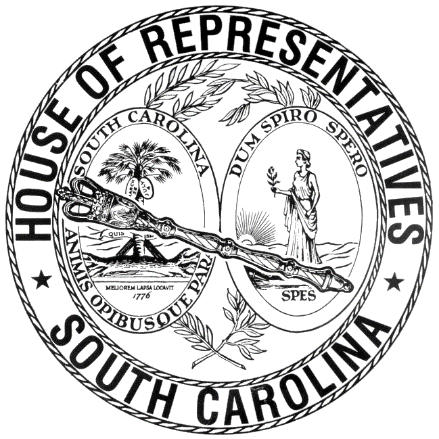 REGULAR SESSION BEGINNING TUESDAY, JANUARY 10, 2023 ________WEDNESDAY, APRIL 17, 2024(STATEWIDE SESSION)Indicates Matter StrickenIndicates New MatterThe House assembled at 10:00 a.m.Deliberations were opened with prayer by Rev. Charles E. Seastrunk, Jr., as follows:	Our thought for today is from Philippians 2:3: “Do nothing from selfish ambition or conceit, but in humility regard others as better than yourselves.”	Let us pray. God of mercy and grace, give us hearts full of compassion, ready to forgive others as You have forgiven us. May the God of mercy and grace sustain us and give us joy. Help us to see beyond our self-righteous judgements of others and to receive Your forgiveness with joy and gladness. Bestow Your blessings on our defenders of freedom and first responders. Look in favor on our World, Nation, President, State, Governor, Speaker, Staff, and all who work in this vineyard. Grant Your loving touch upon our men and women who serve in our Armed Forces. Bless our women and men who suffer from hidden wounds. 	Lord, in Your mercy, hear our prayers. Amen. Pursuant to Rule 6.3, the House of Representatives was led in the Pledge of Allegiance to the Flag of the United States of America by the SPEAKER PRO TEMPORE.After corrections to the Journal of the proceedings of yesterday, the SPEAKER PRO TEMPORE ordered it confirmed.MOTION ADOPTEDRep. CLYBURN moved that when the House adjourns, it adjourn in memory of Jacqueline Dozier, which was agreed to.ACTING SPEAKER B. NEWTON IN CHAIRREGULATION WITHDRAWN AND RESUBMITTEDDocument No. 5221Agency: Department of Motor VehiclesStatutory Authority: 1976 Code Sections 56-1-5 et seq.Billing AccountsReceived by Speaker of the House of Representatives January 9, 2024Referred to Regulations and Administrative Procedures CommitteeLegislative Review Expiration May 8, 2024REGULATION WITHDRAWN AND RESUBMITTEDDocument No. 5200Agency: Department of Health and Environmental ControlStatutory Authority: 1976 Code Sections 48-39-10, et seq.Statement of Policy; Applying for a Permit; General Guidelines for All Critical Areas; and Specific Project Standards for Beaches and the Beach/Dune SystemReceived by Speaker of the House of Representatives January 9, 2024Referred to Regulations and Administrative Procedures CommitteeLegislative Review Expiration May 8, 2024HOUSE RESOLUTIONThe following was introduced:H. 5410 -- Reps. Beach, Alexander, Anderson, Atkinson, Bailey, Ballentine, Bamberg, Bannister, Bauer, Bernstein, Blackwell, Bradley, Brewer, Brittain, Burns, Bustos, Calhoon, Carter, Caskey, Chapman, Chumley, Clyburn, Cobb-Hunter, Collins, Connell, B. J. Cox, B. L. Cox, Crawford, Cromer, Davis, Dillard, Elliott, Erickson, Felder, Forrest, Gagnon, Garvin, Gatch, Gibson, Gilliam, Gilliard, Guest, Guffey, Haddon, Hager, Hardee, Harris, Hart, Hartnett, Hayes, Henderson-Myers, Henegan, Herbkersman, Hewitt, Hiott, Hixon, Hosey, Howard, Hyde, Jefferson, J. E. Johnson, J. L. Johnson, S. Jones, W. Jones, Jordan, Kilmartin, King, Kirby, Landing, Lawson, Leber, Ligon, Long, Lowe, Magnuson, May, McCabe, McCravy, McDaniel, McGinnis, Mitchell, J. Moore, T. Moore, A. M. Morgan, T. A. Morgan, Moss, Murphy, Neese, B. Newton, W. Newton, Nutt, O'Neal, Oremus, Ott, Pace, Pedalino, Pendarvis, Pope, Rivers, Robbins, Rose, Rutherford, Sandifer, Schuessler, Sessions, G. M. Smith, M. M. Smith, Spann-Wilder, Stavrinakis, Taylor, Thayer, Thigpen, Trantham, Vaughan, Weeks, West, Wetmore, Wheeler, White, Whitmire, Williams, Willis, Wooten and Yow: A HOUSE RESOLUTION TO RECOGNIZE AND HONOR THE POWDERSVILLE HIGH SCHOOL BOYS BASKETBALL TEAM, COACHES, AND SCHOOL OFFICIALS FOR AN OUTSTANDING SEASON AND TO CONGRATULATE THEM FOR WINNING THE 2024 SOUTH CAROLINA CLASS AAA STATE CHAMPIONSHIP TITLE.The Resolution was adopted.HOUSE RESOLUTIONThe following was introduced:H. 5411 -- Reps. Calhoon, Alexander, Anderson, Atkinson, Bailey, Ballentine, Bamberg, Bannister, Bauer, Beach, Bernstein, Blackwell, Bradley, Brewer, Brittain, Burns, Bustos, Carter, Caskey, Chapman, Chumley, Clyburn, Cobb-Hunter, Collins, Connell, B. J. Cox, B. L. Cox, Crawford, Cromer, Davis, Dillard, Elliott, Erickson, Felder, Forrest, Gagnon, Garvin, Gatch, Gibson, Gilliam, Gilliard, Guest, Guffey, Haddon, Hager, Hardee, Harris, Hart, Hartnett, Hayes, Henderson-Myers, Henegan, Herbkersman, Hewitt, Hiott, Hixon, Hosey, Howard, Hyde, Jefferson, J. E. Johnson, J. L. Johnson, S. Jones, W. Jones, Jordan, Kilmartin, King, Kirby, Landing, Lawson, Leber, Ligon, Long, Lowe, Magnuson, May, McCabe, McCravy, McDaniel, McGinnis, Mitchell, J. Moore, T. Moore, A. M. Morgan, T. A. Morgan, Moss, Murphy, Neese, B. Newton, W. Newton, Nutt, O'Neal, Oremus, Ott, Pace, Pedalino, Pendarvis, Pope, Rivers, Robbins, Rose, Rutherford, Sandifer, Schuessler, Sessions, G. M. Smith, M. M. Smith, Spann-Wilder, Stavrinakis, Taylor, Thayer, Thigpen, Trantham, Vaughan, Weeks, West, Wetmore, Wheeler, White, Whitmire, Williams, Willis, Wooten and Yow: A HOUSE RESOLUTION TO RECOGNIZE AND CONGRATULATE THE MEMBERS OF THE LEXINGTON COUNTY BLOWFISH BASEBALL CLUB ON WINNING THE 2023 COASTAL PLAIN LEAGUE CHAMPIONSHIP TITLE.The Resolution was adopted.HOUSE RESOLUTIONThe following was introduced:H. 5412 -- Reps. White, Alexander, Anderson, Atkinson, Bailey, Ballentine, Bamberg, Bannister, Bauer, Beach, Bernstein, Blackwell, Bradley, Brewer, Brittain, Burns, Bustos, Calhoon, Carter, Caskey, Chapman, Chumley, Clyburn, Cobb-Hunter, Collins, Connell, B. J. Cox, B. L. Cox, Crawford, Cromer, Davis, Dillard, Elliott, Erickson, Felder, Forrest, Gagnon, Garvin, Gatch, Gibson, Gilliam, Gilliard, Guest, Guffey, Haddon, Hager, Hardee, Harris, Hart, Hartnett, Hayes, Henderson-Myers, Henegan, Herbkersman, Hewitt, Hiott, Hixon, Hosey, Howard, Hyde, Jefferson, J. E. Johnson, J. L. Johnson, S. Jones, W. Jones, Jordan, Kilmartin, King, Kirby, Landing, Lawson, Leber, Ligon, Long, Lowe, Magnuson, May, McCabe, McCravy, McDaniel, McGinnis, Mitchell, J. Moore, T. Moore, A. M. Morgan, T. A. Morgan, Moss, Murphy, Neese, B. Newton, W. Newton, Nutt, O'Neal, Oremus, Ott, Pace, Pedalino, Pendarvis, Pope, Rivers, Robbins, Rose, Rutherford, Sandifer, Schuessler, Sessions, G. M. Smith, M. M. Smith, Spann-Wilder, Stavrinakis, Taylor, Thayer, Thigpen, Trantham, Vaughan, Weeks, West, Wetmore, Wheeler, Whitmire, Williams, Willis, Wooten and Yow: A HOUSE RESOLUTION TO RECOGNIZE AND HONOR DAVID "DJ" SMITH, JR., A TALENTED STUDENT AT NEWBERRY MIDDLE SCHOOL, FOR HIS OUTSTANDING ACADEMIC CAREER AND TO CONGRATULATE HIM FOR WINNING THE FIRST PLACE AWARD FOR TECHNOLOGY IN THE SOUTH CAROLINA BETA CLUB CONVENTION.The Resolution was adopted.HOUSE RESOLUTIONThe following was introduced:H. 5413 -- Reps. Pace, Alexander, Anderson, Atkinson, Bailey, Ballentine, Bamberg, Bannister, Bauer, Beach, Bernstein, Blackwell, Bradley, Brewer, Brittain, Burns, Bustos, Calhoon, Carter, Caskey, Chapman, Chumley, Clyburn, Cobb-Hunter, Collins, Connell, B. J. Cox, B. L. Cox, Crawford, Cromer, Davis, Dillard, Elliott, Erickson, Felder, Forrest, Gagnon, Garvin, Gatch, Gibson, Gilliam, Gilliard, Guest, Guffey, Haddon, Hager, Hardee, Harris, Hart, Hartnett, Hayes, Henderson-Myers, Henegan, Herbkersman, Hewitt, Hiott, Hixon, Hosey, Howard, Hyde, Jefferson, J. E. Johnson, J. L. Johnson, S. Jones, W. Jones, Jordan, Kilmartin, King, Kirby, Landing, Lawson, Leber, Ligon, Long, Lowe, Magnuson, May, McCabe, McCravy, McDaniel, McGinnis, Mitchell, J. Moore, T. Moore, A. M. Morgan, T. A. Morgan, Moss, Murphy, Neese, B. Newton, W. Newton, Nutt, O'Neal, Oremus, Ott, Pedalino, Pendarvis, Pope, Rivers, Robbins, Rose, Rutherford, Sandifer, Schuessler, Sessions, G. M. Smith, M. M. Smith, Spann-Wilder, Stavrinakis, Taylor, Thayer, Thigpen, Trantham, Vaughan, Weeks, West, Wetmore, Wheeler, White, Whitmire, Williams, Willis, Wooten and Yow: A HOUSE RESOLUTION TO EXPRESS THE PROFOUND SORROW OF THE MEMBERS OF THE SOUTH CAROLINA HOUSE OF REPRESENTATIVES UPON THE PASSING OF JONATHAN "MOONPIE" ROGERS OF SPARTANBURG COUNTY AND TO EXTEND THEIR DEEPEST SYMPATHY TO HIS LARGE AND LOVING FAMILY AND HIS MANY FRIENDS.The Resolution was adopted.CONCURRENT RESOLUTIONThe Senate sent to the House the following:S. 1257 -- Senator Jackson: A CONCURRENT RESOLUTION TO RECOGNIZE AND HONOR ROBERT G. ANDERSON, JAMES L. SOLOMON, JR., AND HENRIE MONTEITH TREADWELL, WHOSE COURAGE AND RESOLVE ON SEPTEMBER 11, 1963, OPENED WIDE THE DOORS OF EDUCATIONAL OPPORTUNITY FOR ALL STUDENTS OF COLOR AT THE STATE'S FLAGSHIP UNIVERSITY, AN HISTORIC EVENT NOW MEMORIALIZED BY THE INSTALLATION ON THE UNIVERSITY'S HISTORIC HORSESHOE OF A MONUMENT DEPICTING THE THREE STUDENTS.The Concurrent Resolution was agreed to and ordered returned to the Senate with concurrence.CONCURRENT RESOLUTIONThe Senate sent to the House the following:S. 1258 -- Senator Cromer: A CONCURRENT RESOLUTION TO RECOGNIZE AND HONOR HENRY S. REEDER FOR A LIFETIME OF SERVICE TO HIS COMMUNITY.The Concurrent Resolution was agreed to and ordered returned to the Senate with concurrence.CONCURRENT RESOLUTIONThe Senate sent to the House the following:S. 1259 -- Senator Talley: A CONCURRENT RESOLUTION TO CONGRATULATE AFL ON THE OCCASION OF ITS FORTIETH ANNIVERSARY AND TO WISH THE COMPANY MUCH CONTINUED SUCCESS IN THE YEARS AHEAD.The Concurrent Resolution was agreed to and ordered returned to the Senate with concurrence.ROLL CALLThe roll call of the House of Representatives was taken resulting as follows:Total Present--121STATEMENT OF ATTENDANCERep. HART signed a statement with the Clerk that he came in after the roll call of the House and was present for the Session on Tuesday, April 16.SPEAKER PRO TEMPORE IN CHAIRLEAVE OF ABSENCEThe SPEAKER PRO TEMPORE granted Rep. BRADLEY a leave of absence for the day.LEAVE OF ABSENCEThe SPEAKER PRO TEMPORE granted Rep. THAYER a leave of absence for the day.LEAVE OF ABSENCEThe SPEAKER PRO TEMPORE granted Rep. HENDERSON-MYERS a temporary leave of absence.SPECIAL PRESENTATIONRep. T. MOORE presented to the House the Dorman High School "Cavaliers" 5-A Boys Cross Country State Champions. SPECIAL PRESENTATIONRep. T. MOORE presented to the House the Dorman High School "Cavaliers" 5-A Boys Track and Field State Champions. SPECIAL PRESENTATIONRep. T. MOORE presented to the House the Dorman High School 5-A Girls Track and Field State Champion. SPECIAL PRESENTATIONRep. T. MOORE presented to the House the Dorman High School "Cavaliers" 5-A Boys Volleyball State Champions. SPECIAL PRESENTATIONRep. T. MOORE presented to the House the Dorman High School "Cavaliers" 5-A Wrestling State Champions. SPECIAL PRESENTATIONRep. T. MOORE presented to the House the Dorman High School "Cavaliers" 5-A Boys Swimming State Champions. SPECIAL PRESENTATIONRep. T. MOORE presented to the House the Dorman High School "Cavaliers" 5-A Girls Golf State Champions. SPECIAL PRESENTATIONRep. T. MOORE presented to the House Dorman High School "Cavaliers" 5-A Girls Volleyball State Champions. CO-SPONSORS ADDED AND REMOVEDIn accordance with House Rule 5.2 below:“5.2 Every bill before presentation shall have its title endorsed; every report, its title at length; every petition, memorial, or other paper, its prayer or substance; and, in every instance, the name of the member presenting any paper shall be endorsed and the papers shall be presented by the member to the Speaker at the desk. A member may add his name to a bill or resolution or a co-sponsor of a bill or resolution may remove his name at any time prior to the bill or resolution receiving passage on second reading. The member or co-sponsor shall notify the Clerk of the House in writing of his desire to have his name added or removed from the bill or resolution. The Clerk of the House shall print the member's or co-sponsor's written notification in the House Journal. The removal or addition of a name does not apply to a bill or resolution sponsored by a committee.” CO-SPONSORS ADDEDCO-SPONSORS REMOVEDSENT TO THE SENATEThe following Bills were taken up, read the third time, and ordered sent to the Senate:H. 5387 -- Rep. Rutherford: A BILL TO PROVIDE FOR THE OPERATION OF PERSONAL DELIVERY DEVICES IN RICHLAND COUNTY.H. 5395 -- Reps. B. Newton, Mitchell, Yow and Neese: A BILL TO AMEND ACT 879 OF 1954, AS AMENDED, RELATING TO THE CREATION OF THE LANCASTER COUNTY NATURAL GAS AUTHORITY, SO AS TO CLARIFY PER DIEM PROVISIONS APPLICABLE TO MEMBERS OF THE BOARD OF DIRECTORS AND TO DELETE THE REQUIREMENT THAT ALL UNENCUMBERED REVENUES FROM THE SYSTEM BE PAID OVER TO THE MUNICIPALITIES SERVED BY THE AUTHORITY AND TO PROVIDE THAT THESE FUNDS MUST BE USED INSTEAD TO EXPAND THE SYSTEM OR TO REDUCE CUSTOMER RATES.ORDERED ENROLLED FOR RATIFICATIONThe following Bill was read the third time, passed and, having received three readings in both Houses, it was ordered that the title be changed to that of an Act, and that it be enrolled for ratification:S. 1047 -- Senator Hutto: A BILL TO AMEND THE SOUTH CAROLINA CODE OF LAWS BY AMENDING SECTION 59-53-610, RELATING TO DENMARK TECHNICAL COLLEGE AREA COMMISSION MEMBERS, SO AS TO PROVIDE THAT THE MANNER BY WHICH COMMISSIONERS ARE APPOINTED SHALL BE BY APPOINTMENT OF THE GOVERNOR UPON THE RECOMMENDATION OF A MAJORITY OF THE MEMBERS OF THE GENERAL ASSEMBLY REPRESENTING ALLENDALE, BAMBERG, AND BARNWELL COUNTIES.H. 3248--RECALLED FROM COMMITTEE ON EDUCATION AND PUBLIC WORKSOn motion of Rep. COLLINS, with unanimous consent, the following Bill was ordered recalled from the Committee on Education and Public Works:H. 3248 -- Reps. Collins and Carter: A BILL TO AMEND ACT 609 OF 1984, AS AMENDED, RELATING TO REIMBURSEMENT FOR EXPENSES INCURRED IN PERFORMANCE OF OFFICIAL DUTIES OF SCHOOL BOARD TRUSTEES, SO AS TO ALLOW THE BOARD TO DETERMINE THE MONTHLY REIMBURSEMENT AMOUNT.H. 5246--RECALLED FROM COMMITTEE ON EDUCATION AND PUBLIC WORKSOn motion of Rep. WETMORE, with unanimous consent, the following Bill was ordered recalled from the Committee on Education and Public Works:H. 5246 -- Reps. Wetmore, Brittain, M. M. Smith, Stavrinakis, Hartnett, Leber, Gilliard, Bustos, Pendarvis, Jefferson, Landing and Garvin: A BILL TO AMEND THE SOUTH CAROLINA CODE OF LAWS BY ADDING SECTION 1-1-612 SO AS TO PROVIDE THAT THE BLACK SKIMMER IS THE OFFICIAL SEABIRD OF THE STATE.HOUSE STANDS AT EASEThe House stood at ease subject to the call of the Chair.THE HOUSE RESUMESAt 11:58 a.m. the House resumed, the SPEAKER in the Chair.JOINT ASSEMBLYAt 12:00 noon the Senate appeared in the Hall of the House.  The President of the Senate called the Joint Assembly to order and announced that it had convened under the terms of the Concurrent Resolutions adopted by both Houses.ELECTION OF JUDGES OF THE COURT OF APPEALS, CIRCUIT COURT, FAMILY COURT, AND ADMINISTRATIVE LAW COURTThe following Concurrent Resolution was read:  H. 4895 -- Reps. Caskey, Jordan and Rutherford: A CONCURRENT RESOLUTION TO FIX NOON ON WEDNESDAY, FEBRUARY 7, 2024, AS THE TIME TO ELECT A SUCCESSOR TO A CERTAIN CHIEF JUSTICE OF THE SUPREME COURT, UPON HIS RETIREMENT ON OR BEFORE JULY 31, 2024, AND THE SUCCESSOR WILL FILL A NEW TERM OF THAT OFFICE WHICH WILL EXPIRE JULY 31, 2034; TO ELECT A SUCCESSOR TO A CERTAIN JUDGE OF THE COURT OF APPEALS, SEAT 8, WHOSE TERM WILL EXPIRE JUNE 30, 2024; TO ELECT A SUCCESSOR TO A CERTAIN JUDGE OF THE COURT OF APPEALS, SEAT 9, AND THE SUCCESSOR WILL FILL THE UNEXPIRED TERM OF THAT OFFICE WHICH WILL EXPIRE JUNE 30, 2028; TO ELECT A JUDGE TO A NEWLY CREATED SEAT FOR THE CIRCUIT COURT, SECOND JUDICIAL CIRCUIT, SEAT 2, WHOSE TERM WILL BE FROM JULY 1, 2024, UNTIL JUNE 30, 2030; TO ELECT A SUCCESSOR TO A CERTAIN JUDGE OF THE CIRCUIT COURT, THIRD JUDICIAL CIRCUIT, SEAT 1, UPON HIS RETIREMENT ON OR BEFORE DECEMBER 31, 2024, AND THE SUCCESSOR WILL FILL THE UNEXPIRED TERM OF THAT OFFICE WHICH WILL EXPIRE JUNE 30, 2028; TO ELECT A SUCCESSOR TO A CERTAIN JUDGE OF THE CIRCUIT COURT, THIRD JUDICIAL CIRCUIT, SEAT 2, WHOSE TERM WILL EXPIRE JUNE 30, 2024; TO ELECT A SUCCESSOR TO A CERTAIN JUDGE OF THE CIRCUIT COURT, FOURTH JUDICIAL CIRCUIT, SEAT 2, WHOSE TERM WILL EXPIRE JUNE 30, 2024; TO ELECT A SUCCESSOR TO A CERTAIN JUDGE OF THE CIRCUIT COURT, FIFTH JUDICIAL CIRCUIT, SEAT 1, AND THE SUCCESSOR WILL FILL THE UNEXPIRED TERM OF THAT OFFICE WHICH WILL EXPIRE JUNE 30, 2025; TO ELECT A SUCCESSOR TO A CERTAIN JUDGE OF THE CIRCUIT COURT, FIFTH JUDICIAL CIRCUIT, SEAT 2, WHOSE TERM WILL EXPIRE JUNE 30, 2024; TO ELECT A SUCCESSOR TO A CERTAIN JUDGE OF THE CIRCUIT COURT, SEVENTH JUDICIAL CIRCUIT, SEAT 1, UPON HIS RETIREMENT ON OR BEFORE DECEMBER 31, 2024, AND THE SUCCESSOR WILL FILL THE UNEXPIRED TERM OF THAT OFFICE WHICH WILL EXPIRE JUNE 30, 2025; TO ELECT A SUCCESSOR TO A CERTAIN JUDGE OF THE CIRCUIT COURT, SEVENTH JUDICIAL CIRCUIT, SEAT 2, WHOSE TERM WILL EXPIRE JUNE 30, 2024; TO ELECT A SUCCESSOR TO A CERTAIN JUDGE OF THE CIRCUIT COURT, EIGHTH JUDICIAL CIRCUIT, SEAT 2, WHOSE TERM WILL EXPIRE JUNE 30, 2024; TO ELECT A JUDGE TO A NEWLY CREATED SEAT FOR THE CIRCUIT COURT, NINTH JUDICIAL CIRCUIT, SEAT 4, WHOSE TERM WILL BE FROM JULY 1, 2024, UNTIL JUNE 30, 2030; TO ELECT A SUCCESSOR TO A CERTAIN JUDGE OF THE CIRCUIT COURT, TENTH JUDICIAL CIRCUIT, SEAT 2, WHOSE TERM WILL EXPIRE JUNE 30, 2024; TO ELECT A SUCCESSOR TO A CERTAIN JUDGE OF THE CIRCUIT COURT, ELEVENTH JUDICIAL CIRCUIT, SEAT 1, WHOSE TERM WILL EXPIRE JUNE 30, 2024; TO ELECT A SUCCESSOR TO A CERTAIN JUDGE OF THE CIRCUIT COURT, ELEVENTH JUDICIAL CIRCUIT, SEAT 2, WHOSE TERM WILL EXPIRE JUNE 30, 2024; TO ELECT A SUCCESSOR TO A CERTAIN JUDGE OF THE CIRCUIT COURT, TWELFTH JUDICIAL CIRCUIT, SEAT 1, WHOSE TERM WILL EXPIRE JUNE 30, 2024; TO ELECT A SUCCESSOR TO A CERTAIN JUDGE OF THE CIRCUIT COURT, THIRTEENTH JUDICIAL CIRCUIT, SEAT 2, AND THE SUCCESSOR WILL FILL A NEW TERM OF THAT OFFICE WHICH WILL EXPIRE JUNE 30, 2030; TO ELECT A SUCCESSOR TO A CERTAIN JUDGE OF THE CIRCUIT COURT, THIRTEENTH JUDICIAL CIRCUIT, SEAT 4, UPON HIS RETIREMENT ON OR BEFORE DECEMBER 31, 2024, AND THE SUCCESSOR WILL FILL THE UNEXPIRED TERM OF THAT OFFICE WHICH WILL EXPIRE JUNE 30, 2028; TO ELECT A SUCCESSOR TO A CERTAIN JUDGE OF THE CIRCUIT COURT, FOURTEENTH JUDICIAL CIRCUIT, SEAT 1, WHOSE TERM WILL EXPIRE JUNE 30, 2024; TO ELECT A JUDGE TO A NEWLY CREATED SEAT FOR THE CIRCUIT COURT, FOURTEENTH JUDICIAL CIRCUIT, SEAT 3, WHOSE TERM WILL BE FROM JULY 1, 2024, UNTIL JUNE 30, 2030; TO ELECT A JUDGE TO A NEWLY CREATED SEAT FOR THE CIRCUIT COURT, FIFTEENTH JUDICIAL CIRCUIT, SEAT 3, WHOSE TERM WILL BE FROM JULY 1, 2024, UNTIL JUNE 30, 2030; TO ELECT A SUCCESSOR TO A CERTAIN JUDGE OF THE CIRCUIT COURT, AT-LARGE, SEAT 4, AND THE SUCCESSOR WILL FILL THE UNEXPIRED TERM OF THAT OFFICE WHICH WILL EXPIRE JUNE 30, 2027; TO ELECT A SUCCESSOR TO A CERTAIN JUDGE OF THE CIRCUIT COURT, AT-LARGE, SEAT 8, AND THE SUCCESSOR WILL FILL THE UNEXPIRED TERM OF THAT OFFICE WHICH WILL EXPIRE JUNE 30, 2027; TO ELECT A SUCCESSOR TO A CERTAIN JUDGE OF THE CIRCUIT COURT, AT-LARGE, SEAT 11, AND THE SUCCESSOR WILL FILL THE UNEXPIRED TERM OF THAT OFFICE WHICH EXPIRES JUNE 30, 2026; TO ELECT A SUCCESSOR TO A CERTAIN JUDGE OF THE CIRCUIT COURT, AT-LARGE, SEAT 16, UPON HIS RETIREMENT ON OR BEFORE DECEMBER 31, 2024, AND THE SUCCESSOR WILL FILL THE UNEXPIRED TERM OF THAT OFFICE WHICH WILL EXPIRE JUNE 30, 2025; TO ELECT A JUDGE TO A NEWLY CREATED SEAT FOR THE FAMILY COURT, FIRST JUDICIAL CIRCUIT, SEAT 4, WHOSE TERM WILL BE FROM JULY 1, 2024, UNTIL JUNE 30, 2030; TO ELECT A JUDGE TO A NEWLY CREATED SEAT FOR THE FAMILY COURT, SEVENTH JUDICIAL CIRCUIT, SEAT 4, WHOSE TERM WILL BE FROM JULY 1, 2024, UNTIL JUNE 30, 2030; TO ELECT A SUCCESSOR TO A CERTAIN JUDGE OF THE FAMILY COURT, NINTH JUDICIAL CIRCUIT, SEAT 4, AND THE SUCCESSOR WILL FILL THE UNEXPIRED TERM OF THAT OFFICE, WHICH WILL EXPIRE JUNE 30, 2025; TO ELECT A SUCCESSOR TO A CERTAIN JUDGE OF THE FAMILY COURT, NINTH JUDICIAL CIRCUIT, SEAT 6, AND THE SUCCESSOR WILL FILL THE UNEXPIRED TERM OF THAT OFFICE, WHICH WILL EXPIRE JUNE 30, 2028; TO ELECT A SUCCESSOR TO A CERTAIN JUDGE OF THE FAMILY COURT, TENTH JUDICIAL CIRCUIT, SEAT 1, AND THE SUCCESSOR WILL FILL THE UNEXPIRED TERM OF THAT OFFICE, WHICH WILL EXPIRE JUNE 30, 2025; TO ELECT A SUCCESSOR TO A CERTAIN JUDGE OF THE FAMILY COURT, SIXTEENTH JUDICIAL CIRCUIT, SEAT 1, UPON HIS RETIREMENT ON OR BEFORE JULY 1, 2024, AND THE SUCCESSOR WILL FILL THE UNEXPIRED TERM OF THAT OFFICE, WHICH WILL EXPIRE JUNE 30, 2028; TO ELECT A JUDGE TO A NEWLY CREATED SEAT FOR THE FAMILY COURT, SIXTEENTH JUDICIAL CIRCUIT, SEAT 3, WHOSE TERM WILL BE FROM JULY 1, 2024, UNTIL JUNE 30, 2030; AND TO ELECT A SUCCESSOR TO A CERTAIN JUDGE OF THE ADMINISTRATIVE LAW COURT, SEAT 1, WHOSE TERM WILL EXPIRE JUNE 30, 2024.	The PRESIDENT recognized Representative CASKEY, on behalf of the Screening Committee for the Judicial Screening Commission. ELECTION OF A COURT OF APPEALS JUDGE, SEAT 8	The PRESIDENT announced that nominations were in order for a Court of Appeals Judge, Seat 8.	Rep. CASKEY, on behalf of the Judicial Screening Commission, stated that the Honorable Jerry Deese Vinson, Jr., had been screened, found qualified, and placed his name in nomination.	On the motion of Rep. CASKEY, nominations were closed, and with unanimous consent, the vote was taken by acclamation, resulting in the election of the nominee.	 Whereupon, the PRESIDENT announced that the Honorable Jerry Dease Vinson, Jr., was duly elected for the term prescribed by law. ELECTION OF A COURT OF APPEALS JUDGE, SEAT 9	The PRESIDENT announced that nominations were in order for a Court of Appeals Judge, Seat 9.	Rep. CASKEY, on behalf of the Judicial Screening Commission, stated that the following candidates had been screened and found qualified: Whitney B. Harrison, the Honorable Jan B. Bromell Holmes, and the Honorable Matthew Price Turner The Reading Clerk of the Senate called the roll of the Senate, and the Senators voted viva voce as their names were called.The following named Senators voted for Harrison:Total--6The following named Senators voted for Holmes:Total--15The following named Senators voted for Turner:Total--24On the motion of Rep. CASKEY, with unanimous consent, the members of the House voted by electronic roll call.The following named Representatives voted for Harrison:Total--39The following named Representatives voted for Holmes:Total--40The following named Representatives voted for Turner:Total--38RECAPITULATIONTotal number of Senators voting	45Total number of Representatives voting	117Grand Total	162Necessary to a choice	82Of which Whitney B. Harrison received 	45Of which The Honorable Jan B. Bromell Holmes received 	55Of which Turner received 	62Whereupon, the President announced that none of the candidates having received the necessary vote, the Joint Assembly would proceed to the next ballot.The Reading Clerk of the Senate called the roll of the Senate, and the Senators voted viva voce as their names were called.The following named Senators voted for Harrison:Total--5The following named Senators voted for Holmes:Total--14The following named Senators voted for  Turner:Total--26On the motion of Rep. CASKEY, with unanimous consent, the members of the House voted by electronic roll call.The following named Representatives voted for Harrison:Total--25The following named Representatives voted for Holmes:Total--43The following named Representatives voted for  Turner:Total--47RECAPITULATIONTotal number of Senators voting	45Total number of Representatives voting	115Grand Total	160Necessary to a choice	81Of which Harrison received 	30Of which Holmes received 	57Of which Turner received 	73Whereupon, the president announced that none of the candidates having received the necessary vote, the joint assembly would proceed to the next ballot.Rep. CASKEY withdrew Whitney B. Harrison as a candidate.The Reading Clerk of the Senate called the roll of the Senate, and the Senators voted viva voce as their names were called.The following named Senators voted for Holmes:Total--19The following named Senators voted for Turner:Total--26On the motion of Rep. CASKEY, with unanimous consent, the members of the House voted by electronic roll call.The following named Representatives voted for Holmes:Total--47The following named Representatives voted for Turner:Total--66RECAPITULATIONTotal number of Senators voting	45Total number of Representatives voting	113Grand Total	158Necessary to a choice	80Of which Holmes received 	66Of which Turner received 	92	Whereupon, the PRESIDENT announced that the Honorable Matthew Price Turner was duly elected for the term prescribed by law. ELECTION OF A CIRCUIT COURT JUDGE, SECOND JUDICIAL CIRCUIT, SEAT 2	The PRESIDENT announced that nominations were in order for a Circuit Court Judge, Second Judicial Circuit, Seat 2.	Rep. CASKEY, on behalf of the Judicial Screening Commission, stated that the following candidates had been screened and found qualified: Grant Gibbons, David W. Miller, and Martha M. Rivers Davisson	Rep. CASKEY stated that David W. Miller and Grant Gibbons had withdrawn from the race and placed the names of the remaining candidate, M	artha M. Rivers Davisson, in nomination.	Whereupon, the PRESIDENT announced that Martha M. Rivers Davisson was duly elected for the term prescribed by law. ELECTION OF A CIRCUIT COURT JUDGE, THIRD JUDICIAL CIRCUIT, SEAT 1	The PRESIDENT announced that nominations were in order for a Circuit Court Judge, Third Judicial Circuit, Seat 1.	Rep. CASKEY, on behalf of the Judicial Screening Commission, stated that the following candidates had been screened and found qualified: the Honorable S. Bryan Doby, Christopher R. DuRant, and Samuel L. Floyd	Rep. CASKEY stated that Samuel L. Floyd and Chistopher R. DuRant had withdrawn from the race and placed the name of the remaining candidate, the Honorable S. Bryan Doby, in nomination. 	On the motion of Rep. CASKEY, nominations were closed, and with unanimous consent, the vote was taken by acclamation, resulting in the election of the nominee.	 Whereupon, the PRESIDENT announced that the Honorable S. Bryan Doby was duly elected for the term prescribed by law. 	ELECTION OF A CIRCUIT COURT JUDGE, THIRD JUDICIAL CIRCUIT, SEAT 2	The PRESIDENT announced that nominations were in order for a Circuit Court Judge, Third Judicial Circuit, Seat 2.	Rep. CASKEY, on behalf of the Judicial Screening Commission, stated that the Honorable Kristi Fisher Curtis had been screened, found qualified, and placed her name in nomination.	On the motion of Rep. CASKEY, nominations were closed, and with unanimous consent, the vote was taken by acclamation, resulting in the election of the nominee.	 Whereupon, the PRESIDENT announced that the Honorable Kristi Fisher Curtis was duly elected for the term prescribed by law. ELECTION OF A CIRCUIT COURT JUDGE, FOURTH JUDICIAL CIRCUIT, SEAT 2	The PRESIDENT announced that nominations were in order for a Circuit Court Judge, Fourth Judicial Circuit, Seat 2.	Rep. CASKEY, on behalf of the Judicial Screening Commission, stated that the Honorable Michael S. Holt had been screened, found qualified, and placed his name in nomination.	On the motion of Rep. CASKEY, nominations were closed, and with unanimous consent, the vote was taken by acclamation, resulting in the election of the nominee.	 Whereupon, the PRESIDENT announced that the Honorable Michael S. Holt was duly elected for the term prescribed by law. ELECTION OF A CIRCUIT COURT JUDGE, FIFTH JUDICIAL CIRCUIT, SEAT 1	The PRESIDENT announced that nominations were in order for a Circuit Court Judge, Fifth Judicial Circuit, Seat 1.	Rep. CASKEY, on behalf of the Judicial Screening Commission, stated that the following and had been screened and found qualified: James Smith and Justin T. Williams.	Rep. CASKEY, on behalf of the Judicial Screening Commission, stated that Justin T. Willliams had withdrawn from the race and placed the name of the remaining candidate, James Smith, in nomination.	Rep. HIOTT moved to recommit the election to the Judicial Merit Selection Commission.	Rep. OTT moved to table the motion to recommit.The Reading Clerk of the Senate called the roll of the Senate, and the Senators voted viva voce as their names were called.The following named Senators voted to Table Recommit:Total--22The following named Senators voted against Table Recommit:Total--23On the motion of Rep. CASKEY with unanimous consent, the members of the House voted by electronic roll call.The following named Representatives voted to Table Recommit:Total--41The following named Representatives voted against Table Recommit:Total--68RECORD FOR VOTINGI inadvertently voted against the tabling motion to recommit the slate to the Judicial Merit Selection Commission. I intended to vote in favor of the tabling motion.Rep. Annie McDaniel	So, the motion to table fails.	The question recurred to the motion to recommit.	Rep. WHITE demanded the yeas and nays, which were taken, resulting as follows:The Reading Clerk of the Senate called the roll of the Senate, and the Senators voted viva voce as their names were called.The following named Senators voted to Recommit:Total--24The following named Senators voted against Recommit:Total--21On the motion of Rep. CASKEY, with unanimous consent, the members of the House voted by electronic roll call.The following named Representatives voted to Recommit:Total--70The following named Representatives voted against Recommit:Total--36	So, the election was recommitted to the Judicial Merit Selection Commission.ELECTION OF A CIRCUIT COURT JUDGE, FIFTH JUDICIAL CIRCUIT, SEAT 2	The PRESIDENT announced that nominations were in order for a Circuit Court Judge, Fifth Judicial Circuit, Seat 2.	Rep. CASKEY, on behalf of the Judicial Screening Commission, stated that the Honorable Daniel McLeod Coble had been screened, found qualified, and placed his name in nomination.	On the motion of Rep. CASKEY, nominations were closed, and with unanimous consent, the vote was taken by acclamation, resulting in the election of the nominee.	 Whereupon, the PRESIDENT announced that the Honorable Daniel McLeod Coble was duly elected for the term prescribed by law. ELECTION OF A CIRCUIT COURT JUDGE, SEVENTH JUDICIAL CIRCUIT, SEAT 1	The PRESIDENT announced that nominations were in order for a Circuit Court Judge, Seventh Judicial Circuit, Seat 1.	Rep. CASKEY, on behalf of the Judicial Screening Commission, stated that J. Derham Cole, Jr., had been screened, found qualified, and placed his name in nomination.	On the motion of Rep. CASKEY, nominations were closed, and with unanimous consent, the vote was taken by acclamation, resulting in the election of the nominee.	 Whereupon, the PRESIDENT announced that J. Derham Cole, Jr., was duly elected for the term prescribed by law. ELECTION OF A CIRCUIT COURT JUDGE, SEVENTH JUDICIAL CIRCUIT, SEAT 2	The PRESIDENT announced that nominations were in order for a Circuit Court Judge, Seventh Judicial Circuit, Seat 2.	Rep. CASKEY, on behalf of the Judicial Screening Commission, stated that the Honorable Grace Gilchrist Knie had been screened, found qualified, and placed her name in nomination.	On the motion of Rep. CASKEY, nominations were closed, and with unanimous consent, the vote was taken by acclamation, resulting in the election of the nominee.	 Whereupon, the PRESIDENT announced that the Honorable Grace Gilchrist Knie was duly elected for the term prescribed by law. ELECTION OF A CIRCUIT COURT JUDGE, EIGHTH JUDICIAL CIRCUIT, SEAT 2	The PRESIDENT announced that nominations were in order for a Circuit Court Judge, Eighth Judicial Circuit, Seat 2.	Rep. CASKEY, on behalf of the Judicial Screening Commission, stated that the Honorable Eugene Cannon Griffith, Jr., had been screened, found qualified, and placed his name in nomination.	On the motion of Rep. CASKEY, nominations were closed, and with unanimous consent, the vote was taken by acclamation, resulting in the election of the nominee.	 Whereupon, the PRESIDENT announced that the Honorable Eugene Cannon Griffith, Jr., was duly elected for the term prescribed by law. ELECTION OF A CIRCUIT COURT JUDGE, NINTH JUDICIAL CIRCUIT, SEAT 4	The PRESIDENT announced that nominations were in order for a Circuit Court Judge, Ninth Judicial Circuit, Seat 4.	Rep. CASKEY, on behalf of the Judicial Screening Commission, stated that the following candidates had been screened and found qualified: the Honorable Daniel E. Martin, Jr., Thomas J. Rode, and the Honorable Dale E. Van Slambrook	Rep. CASKEY stated that the Honorable Daniel E. Martin, Jr., and Thomas J. Rode had withdrawn from the race and placed the names of the remaining candidate, the Honorable Dale E. Van Slambrook, in nomination.	Rep. THIGPEN requested that the election be recommitted to the Judicial Merit Selection Commission, which was not agreed to.	Rep. A.M. MORGAN demanded the yeas and nays, which were taken, as follows:The Reading Clerk of the Senate called the roll of the Senate, and the Senators voted viva voce as their names were called.The following named Senators voted for Caraker:Total--44On the motion of Rep. CASKEY, with unanimous consent, the members of the House voted by electronic roll call.The following named Representatives voted for Caraker:Total--117RECAPITULATIONTotal number of Senators voting	41Total number of Representatives voting	110Grand Total	151Necessary to a choice	76Of which Van Slambrook received 	151	 Whereupon, the PRESIDENT announced that the Honorable Dale E. Van Slambrook was duly elected for the term prescribed by law. STATEMENT FOR JOURNAL	I was temporarily out of the Chamber on constituent business during the vote for Circuit Court Judge, Ninth Judicial Circuit, Seat 4. If I had been present, I would have voted to confirm the Honorable Dale E. Van Slambrook.	Rep. Bill ClyburnELECTION OF A CIRCUIT COURT JUDGE, TENTH JUDICIAL CIRCUIT, SEAT 2	The PRESIDENT announced that nominations were in order for a Circuit Court Judge, Tenth Judicial Circuit, Seat 2.	Rep. CASKEY, on behalf of the Judicial Screening Commission, stated that the Honorable R. Scott Sprouse had been screened, found qualified, and placed his name in nomination.	On the motion of Rep. CASKEY, nominations were closed, and with unanimous consent, the vote was taken by acclamation, resulting in the election of the nominee.	 Whereupon, the PRESIDENT announced that the Honorable R. Scott Sprouse was duly elected for the term prescribed by law. ELECTION OF A CIRCUIT COURT JUDGE, ELEVENTH JUDICIAL CIRCUIT, SEAT 1	The PRESIDENT announced that nominations were in order for a Circuit Court Judge, Eleventh Judicial Circuit, Seat 1.	Rep. CASKEY, on behalf of the Judicial Screening Commission, stated that the Honorable William Paul Keesley had been screened, found qualified, and placed his name in nomination.	On the motion of Rep. CASKEY, nominations were closed, and with unanimous consent, the vote was taken by acclamation, resulting in the election of the nominee.	 Whereupon, the PRESIDENT announced that the Honorable William Paul Keesley was duly elected for the term prescribed by law. ELECTION OF A CIRCUIT COURT JUDGE, ELEVENTH JUDICIAL CIRCUIT, SEAT 2	The PRESIDENT announced that nominations were in order for a Circuit Court Judge, Eleventh Judicial Circuit, Seat 2.	Rep. CASKEY, on behalf of the Judicial Screening Commission, stated that the Honorable Walton J. McLeod IV had been screened, found qualified, and placed his name in nomination.	On the motion of Rep. CASKEY, nominations were closed, and with unanimous consent, the vote was taken by acclamation, resulting in the election of the nominee.	 Whereupon, the PRESIDENT announced that the Honorable Walton J. McLeod IV was duly elected for the term prescribed by law. ELECTION OF A CIRCUIT COURT JUDGE, TWELFTH JUDICIAL CIRCUIT, SEAT 1	The PRESIDENT announced that nominations were in order for a Circuit Court Judge, Twelfth Judicial Circuit, Seat 1.	Rep. CASKEY, on behalf of the Judicial Screening Commission, stated that the Honorable Michael G. Nettles had been screened, found qualified, and placed his name in nomination.	On the motion of Rep. CASKEY, nominations were closed, and with unanimous consent, the vote was taken by acclamation, resulting in the election of the nominee.	 Whereupon, the PRESIDENT announced that the Honorable Michael G. Nettles was duly elected for the term prescribed by law. ELECTION OF A CIRCUIT COURT JUDGE, THIRTEENTH JUDICIAL CIRCUIT, SEAT 2	The PRESIDENT announced that nominations were in order for a Circuit Court Judge, Thirteenth Judicial Circuit, Seat 2.	Rep. CASKEY, on behalf of the Judicial Screening Commission, stated that the Honorable Jessica Ann Salvini had been screened, found qualified, and placed her name in nomination.	On the motion of Rep. CASKEY, nominations were closed, and with unanimous consent, the vote was taken by acclamation, resulting in the election of the nominee.	 Whereupon, the PRESIDENT announced that the Honorable Jessica Ann Salvini was duly elected for the term prescribed by law. ELECTION OF A CIRCUIT COURT JUDGE, THIRTEENTH JUDICIAL CIRCUIT, SEAT 4	The PRESIDENT announced that nominations were in order for a Circuit Court Judge, Thirteenth Judicial Circuit, Seat 4.	Rep. CASKEY, on behalf of the Judicial Screening Commission, stated that the following candidates had been screened and found qualified: Vernon F. Dunbar, Ken Gibson, and Will Grove	Rep. CASKEY stated that Will Grove and Ken Gibson had withdrawn from the race and placed the names of the remaining candidate, Vernon F. Dunbar, in nomination.	On the motion of Rep. CASKEY, nominations were closed, and with unanimous consent, the vote was taken by acclamation, resulting in the election of the nominee.	 Whereupon, the PRESIDENT announced that Vernon F. Dunbar was duly elected for the term prescribed by law. ELECTION OF A CIRCUIT COURT JUDGE, FOURTEENTH JUDICIAL CIRCUIT, SEAT 1	The PRESIDENT announced that nominations were in order for a Circuit Court Judge, Fourteenth Judicial Circuit, Seat 1.	Rep. CASKEY, on behalf of the Judicial Screening Commission, stated that the Honorable Robert Bonds had been screened, found qualified, and placed his name in nomination.	On the motion of Rep. CASKEY, nominations were closed, and with unanimous consent, the vote was taken by acclamation, resulting in the election of the nominee.	 Whereupon, the PRESIDENT announced that the Honorable Robert Bonds was duly elected for the term prescribed by law. ELECTION OF A CIRCUIT COURT JUDGE, FOURTEENTH JUDICIAL CIRCUIT, SEAT 3	The PRESIDENT announced that nominations were in order for a Circuit Court Judge, Fourteenth Judicial Circuit, Seat 3.	Rep. CASKEY, on behalf of the Judicial Screening Commission, stated that the Honorable Marvin Dukes III had been screened, found qualified, and placed his name in nomination.	On the motion of Rep. CASKEY, nominations were closed, and with unanimous consent, the vote was taken by acclamation, resulting in the election of the nominee.	 Whereupon, the PRESIDENT announced that the Honorable Marvin Dukes III was duly elected for the term prescribed by law. ELECTION OF A CIRCUIT COURT JUDGE, FIFTEENTH JUDICIAL CIRCUIT, SEAT 3	The PRESIDENT announced that nominations were in order for a Circuit Court Judge, Fifteenth Judicial Circuit, Seat 3.	Rep. CASKEY, on behalf of the Judicial Screening Commission, stated that the following candidates had been screened and found qualified: David Pierce Caraker, Jr., Joshua D. Holford, and Douglas M. Zayicek	Rep. CASKEY stated that Joshua D. Holford and Douglas M. Zayicek had withdrawn from the race and placed the names of the remaining candidate, David Pierce Caraker, in nomination.	Rep. A.M. MORGAN demanded the yeas and nays, which were taken, as follows:The Reading Clerk of the Senate called the roll of the Senate, and the Senators voted viva voce as their names were called.The following named Senators voted for Caraker:Total--44On the motion of Rep. CASKEY, with unanimous consent, the members of the House voted by electronic roll call.The following named Representatives voted for Caraker:Total--117RECAPITULATIONTotal number of Senators voting	44Total number of Representatives voting	117Grand Total	161Necessary to a choice	81Of which Caraker received 	161	 Whereupon, the PRESIDENT announced that David Pierce Caraker, Jr., was duly elected for the term prescribed by law. ELECTION OF A CIRCUIT COURT JUDGE, AT-LARGE, SEAT 4The PRESIDENT announced that nominations were in order for a Circuit Court Judge, At-Large, Seat 4.	Rep. CASKEY, on behalf of the Judicial Screening Commission, stated that the following candidates had been screened and found qualified: Daniel J. Ballou and William C. McMaster III	Rep. CASKEY stated that Daniel J. Ballou had withdrawn from the race and placed the name of the remaining candidate, William C. McMaster III, in nomination.	On the motion of Rep. CASKEY, nominations were closed, and with unanimous consent, the vote was taken by acclamation, resulting in the election of the nominee.	 Whereupon, the PRESIDENT announced that William C. McMaster III was duly elected for the term prescribed by law. ELECTION OF A CIRCUIT COURT JUDGE, AT-LARGE, SEAT 8	The PRESIDENT announced that nominations were in order for a Circuit Court Judge, At-Large, Seat 8.	Rep. CASKEY, on behalf of the Judicial Screening Commission, stated that the following candidates had been screened and found qualified: Kimberly V. Barr, T. William “Billy” McGee III, and William Vickery Meetze	Rep. CASKEY stated that Willliam Vickery Meetze and Kimberly V. Barr had withdrawn from the race and placed the names of the remaining candidate, T. William “Billy” McGee, in nomination.	On the motion of Rep. CASKEY, nominations were closed, and with unanimous consent, the vote was taken by acclamation, resulting in the election of the nominee.	 Whereupon, the PRESIDENT announced that T. William “Billy” McGee was duly elected for the term prescribed by law. ELECTION OF A CIRCUIT COURT JUDGE, AT-LARGE, SEAT 11	The PRESIDENT announced that nominations were in order for a Circuit Court Judge, At-Large, Seat 11.	Rep. CASKEY, on behalf of the Judicial Screening Commission, stated that the following candidates had been screened and found qualified: Joseph Bias, the Honorable Russell D. Hilton, and the Honorable Milton G. Kimpson	Rep. CASKEY stated that Joseph Bias had withdrawn from the race and placed the names of the remaining candidates, the Honorable Russell D. Hilton and the Honorable Milton G. Kimpson, in nomination.The Reading Clerk of the Senate called the roll of the Senate, and the Senators voted viva voce as their names were called.The following named Senators voted for Hilton:Total--17The following named Senators voted for Kimpson:Total--28On the motion of Rep. CASKEY, with unanimous consent, the members of the House voted by electronic roll call.The following named Representatives voted for Hilton:Total--54The following named Representatives voted for Kimpson:Total--57RECAPITULATIONTotal number of Senators voting	45Total number of Representatives voting	111Grand Total	156Necessary to a choice	79Of which Hilton received 	71Of which Kimpson received 	85	 Whereupon, the PRESIDENT announced that the Honorable Milton G. Kimpson was duly elected for the term prescribed by lawABSTENTION FROM VOTINGApril 17, 2024The Honorable Charles ReidClerk of the South Carolina House of Representatives 213 Blatt Bldg.Columbia, SC 29201Dear Clerk Reid,	I hereby recuse myself from voting on the At-Large, Seat 11, Circuit Court seat and specifically Russell D. Hilton to avoid even an appearance of impropriety, though an abstention from voting on this matter is not required under 8-13-700 of the SC Code as he is not a “family member” as defined by Section 8-13-100(15). Please note this in the House Journal for April 17, 2024.Sincerely,Rep. Garry BrewerELECTION OF A CIRCUIT COURT JUDGE, AT-LARGE, SEAT 16	The PRESIDENT announced that nominations were in order for a Circuit Court Judge, At-Large, Seat 8.	Rep. CASKEY, on behalf of the Judicial Screening Commission, stated that the following candidates had been screened and found qualified: Riley Maxwell, Charles J. McCutchen, and Jane H. Merrill	Rep. CASKEY stated that Riley Maxwell and Jane H. Merrill had withdrawn from the race and placed the names of the remaining candidate, Charles J. McCutchen, in nomination.	On the motion of Rep. CASKEY, nominations were closed, and with unanimous consent, the vote was taken by acclamation, resulting in the election of the nominee.	 Whereupon, the PRESIDENT announced that Charles J. McCutchen was duly elected for the term prescribed by law. ELECTION OF A FAMILY COURT JUDGE, FIRST JUDICIAL CIRCUIT, SEAT 4The PRESIDENT announced that nominations were in order for a Family Court Judge, First Judicial Circuit, Seat 4.	Rep. CASKEY, on behalf of the Judicial Screening Commission, stated that the following candidates had been screened and found qualified: Jerrod A. Anderson and Deanne M. Gray	Rep. CASKEY stated that Deanne M. Gray had withdrawn from the race and placed the name of the remaining candidate, Jerrod A. Anderson in nomination.	On the motion of Rep. CASKEY, nominations were closed, and with unanimous consent, the vote was taken by acclamation, resulting in the election of the nominee.	 Whereupon, the PRESIDENT announced that Jerrod A. Anderson was duly elected for the term prescribed by law. ELECTION OF A FAMILY COURT JUDGE, SEVENTH JUDICIAL CIRCUIT, SEAT 4	The PRESIDENT announced that nominations were in order for a Family Court Judge, Seventh Judicial Circuit, Seat 4	Rep. CASKEY, on behalf of the Judicial Screening Commission, stated that the following candidates had been screened and found qualified: Pete G. Diamaduros and Jonathan W. Lounsberry	Rep. CASKEY stated that Jonathan W. Lounsberry had withdrawn from the race and placed the name of the remaining candidate, Pete G. Diamaduros in nomination.	On the motion of Rep. CASKEY, nominations were closed, and with unanimous consent, the vote was taken by acclamation, resulting in the election of the nominee.	 Whereupon, the PRESIDENT announced that Pete G. Diamaduros was duly elected for the term prescribed by law. ELECTION OF A FAMILY COURT JUDGE, NINTH JUDICIAL CIRCUIT, SEAT 4	The PRESIDENT announced that nominations were in order for a Family Court Judge, Ninth Judicial Circuit, Seat 4.	Rep. CASKEY, on behalf of the Judicial Screening Commission, stated that Blakely Copeland Cahoon had been screened, found qualified, and placed her name in nomination.	On the motion of Rep. CASKEY, nominations were closed, and with unanimous consent, the vote was taken by acclamation, resulting in the election of the nominee.	 Whereupon, the PRESIDENT announced that Blakely Copeland Cahoon was duly elected for the term prescribed by law. ELECTION OF A FAMILY COURT JUDGE, NINTH JUDICIAL CIRCUIT, SEAT 6	The PRESIDENT announced that nominations were in order for a Family Court Judge, Ninth Judicial Circuit, Seat 6.	Rep. CASKEY, on behalf of the Judicial Screening Commission, stated that Gina J. McAlhany had been screened, found qualified, and placed her name in nomination.	On the motion of Rep. CASKEY, nominations were closed, and with unanimous consent, the vote was taken by acclamation, resulting in the election of the nominee.	 Whereupon, the PRESIDENT announced that Gina J. McAlhany was duly elected for the term prescribed by law. ELECTION OF A FAMILY COURT JUDGE, TENTH JUDICIAL CIRCUIT, SEAT 1	The PRESIDENT announced that nominations were in order for a Family Court Judge, Tenth Judicial Circuit, Seat 1	Rep. CASKEY, on behalf of the Judicial Screening Commission, stated that the following candidates had been screened and found qualified: David J. Brousseau and Heather Vry Scalzo	Rep. CASKEY stated that Heather Vry Scalzo had withdrawn from the race and placed the name of the remaining candidate, David J. Brousseau in nomination.	On the motion of Rep. CASKEY, nominations were closed, and with unanimous consent, the vote was taken by acclamation, resulting in the election of the nominee.	 Whereupon, the PRESIDENT announced that David J. Brousseau was duly elected for the term prescribed by law. ELECTION OF A FAMILY COURT JUDGE, SIXTEENTH JUDICIAL CIRCUIT, SEAT 1	The PRESIDENT announced that nominations were in order for a Family Court Judge, Sixteenth Judicial Circuit, Seat 1.	Rep. CASKEY, on behalf of the Judicial Screening Commission, stated that Sammy Diamaduros had been screened, found qualified, and placed his name in nomination.	On the motion of Rep. CASKEY, nominations were closed, and with unanimous consent, the vote was taken by acclamation, resulting in the election of the nominee.	 Whereupon, the PRESIDENT announced that Sammy Diamaduros was duly elected for the term prescribed by law. ELECTION OF A FAMILY COURT JUDGE, SIXTEENTH JUDICIAL CIRCUIT, SEAT 3	The PRESIDENT announced that nominations were in order for a Family Court Judge, Sixteenth Judicial Circuit, Seat 3	Rep. CASKEY, on behalf of the Judicial Screening Commission, stated that the following candidates had been screened and found qualified: R. Chadwick “Chad” Smith and Erin K. Urquhart	Rep. CASKEY stated that Erin K. Urquhart had withdrawn from the race and placed the name of the remaining candidate, David J. Brousseau in nomination.	On the motion of Rep. CASKEY, nominations were closed, and with unanimous consent, the vote was taken by acclamation, resulting in the election of the nominee.	 Whereupon, the PRESIDENT announced that R. Chadwick “Chad” Smith was duly elected for the term prescribed by law. ADMINISTRATIVE LAW COURT, SEAT 1	The PRESIDENT announced that nominations were in order for an Administrative Law Court Judge, Seat 1.	Rep. CASKEY, on behalf of the Judicial Screening Commission, stated that the Honorable Ralph K. Anderson had been screened, found qualified, and placed his name in nomination.	On the motion of Rep. CASKEY, nominations were closed, and with unanimous consent, the vote was taken by acclamation, resulting in the election of the nominee.	 Whereupon, the PRESIDENT announced that the Honorable Ralph K. Anderson was duly elected for the term prescribed by law. ELECTION OF STATE COLLEGE AND UNIVERSITY BOARDS OF TRUSTEESThe following Concurrent Resolution was read:  S. 1230 -- Senator Alexander: A CONCURRENT RESOLUTION TO FIX WEDNESDAY, APRIL 17, 2024, IMMEDIATELY FOLLOWING JUDICIAL ELECTIONS, AS THE TIME TO ELECT A MEMBER TO THE BOARD OF TRUSTEES OF THE COLLEGE OF CHARLESTON TO FILL THE TERM OF THE MEMBER FOR THE SECOND CONGRESSIONAL DISTRICT SEAT 3, THIRD CONGRESSIONAL DISTRICT SEAT 5, FOURTH CONGRESSIONAL DISTRICT SEAT 7, FIFTH CONGRESSIONAL DISTRICT SEAT 9, SIXTH CONGRESSIONAL DISTRICT SEAT 11, SEVENTH CONGRESSIONAL DISTRICT SEAT 13, AT-LARGE SEAT 15, AND AT-LARGE SEAT 17, OF WHICH ALL TERMS WILL EXPIRE JUNE 30, 2026; TO ELECT A MEMBER TO THE BOARD OF TRUSTEES OF FRANCIS MARION UNIVERSITY TO FILL THE TERM OF THE MEMBER FOR THE FIRST CONGRESSIONAL DISTRICT SEAT 1, WHOSE TERM WILL EXPIRE ON JUNE 30, 2026, THE TERM OF THE MEMBER FOR THE SECOND CONGRESSIONAL DISTRICT SEAT 2, WHOSE TERM WILL EXPIRE ON JUNE 30, 2024, THE TERM OF THE MEMBER FOR THE FIFTH CONGRESSIONAL DISTRICT SEAT 5 AND FOR THE SIXTH CONGRESSIONAL DISTRICT SEAT 6, OF WHICH BOTH TERMS WILL EXPIRE ON JUNE 30, 2026, AND THE TERM OF THE MEMBER FOR AT-LARGE SEATS 8, 10, 12, AND 13, OF WHICH ALL TERMS WILL EXPIRE JUNE 30, 2026; TO ELECT A MEMBER OF THE BOARD OF TRUSTEES OF LANDER UNIVERSITY TO FILL THE TERM OF THE MEMBER FOR THE FIRST CONGRESSIONAL DISTRICT SEAT 9, WHOSE TERM WILL EXPIRE ON JUNE 30, 2024; TO ELECT A MEMBER OF THE BOARD OF TRUSTEES OF THE MEDICAL UNIVERSITY OF SOUTH CAROLINA TO FILL THE TERM OF THE MEMBER FOR THE FIRST CONGRESSIONAL DISTRICT MEDICAL SEAT, SECOND CONGRESSIONAL DISTRICT MEDICAL SEAT, THIRD CONGRESSIONAL DISTRICT MEDICAL SEAT, FOURTH CONGRESSIONAL DISTRICT LAY SEAT, FIFTH CONGRESSIONAL DISTRICT LAY SEAT, SIXTH CONGRESSIONAL DISTRICT MEDICAL SEAT, AND SEVENTH CONGRESSIONAL DISTRICT LAY SEAT, OF WHICH ALL TERMS WILL EXPIRE JUNE 30, 2026; TO ELECT A MEMBER OF THE BOARD OF TRUSTEES OF SOUTH CAROLINA STATE UNIVERSITY TO FILL THE TERM OF A MEMBER FOR THE FIFTH CONGRESSIONAL DISTRICT SEAT 5, SEVENTH CONGRESSIONAL DISTRICT SEAT 7, AND AT-LARGE SEATS 9 AND 11, OF WHICH ALL TERMS WILL EXPIRE ON JUNE 30, 2026; AND TO ELECT A MEMBER OF THE BOARD OF TRUSTEES OF WINTHROP UNIVERSITY FOR THE FOURTH CONGRESSIONAL DISTRICT SEAT 4, WHOSE TERM WILL EXPIRE ON JUNE 30, 2028; AND TO FIX WEDNESDAY, APRIL 17, 2024, IMMEDIATELY FOLLOWING COLLEGE AND UNIVERSITY BOARDS OF TRUSTEES ELECTIONS, AS THE TIME TO ELECT MEMBERS TO THE DEPARTMENT OF EMPLOYMENT AND WORKFORCE'S APPELLATE PANEL.COLLEGE OF CHARLESTONSECOND CONGRESSIONAL DISTRICT, SEAT 3	The PRESIDENT announced that nominations were in order for the Second Congressional District, Seat 3.	Rep. WHITMIRE, on behalf of the Joint Screening Commission, stated that Derrick L. Williams had been screened, found qualified, and placed his name in nomination.	On the motion of Rep. WHITMIRE, nominations were closed, and with unanimous consent, the vote was taken by acclamation, resulting in the election of the nominee.	Whereupon, the PRESIDENT announced that Derrick L. Williams was duly elected for the term prescribed by law.THIRD CONGRESSIONAL DISTRICT, SEAT 5	The PRESIDENT announced that nominations were in order for the Third Congressional District, Seat 5.	Rep. WHITMIRE, on behalf of the Joint Screening Commission, stated that Shawn M. Holland had been screened, found qualified, and placed his name in nomination.	On the motion of Rep. WHITMIRE, nominations were closed, and with unanimous consent, the vote was taken by acclamation, resulting in the election of the nominee.	Whereupon, the PRESIDENT announced that Shawn M Holland was duly elected for the term prescribed by law.FOURTH CONGRESSIONAL DISTRICT, SEAT 7	The PRESIDENT announced that nominations were in order for the Fourth Congressional District, Seat 7.	Rep. WHITMIRE, on behalf of the Joint Screening Commission, stated that Matthew C. Klein had been screened, found qualified, and placed his name in nomination.	On the motion of Rep. WHITMIRE, nominations were closed, and with unanimous consent, the vote was taken by acclamation, resulting in the election of the nominee.	Whereupon, the PRESIDENT announced that Matthew C. Klein was duly elected for the term prescribed by law.FIFTH CONGRESSIONAL DISTRICT, SEAT 9	The PRESIDENT announced that nominations were in order for the Fifth Congressional District, Seat 9.	Rep. WHITMIRE, on behalf of the Joint Screening Commission, stated that Henry A. Futch, Jr., had been screened, found qualified, and placed his name in nomination.	On the motion of Rep. WHITMIRE, nominations were closed, and with unanimous consent, the vote was taken by acclamation, resulting in the election of the nominee.	Whereupon, the PRESIDENT announced that Henry A. Futch, Jr., was duly elected for the term prescribed by law.SIXTH CONGRESSIONAL DISTRICT, SEAT 11	The PRESIDENT announced that nominations were in order for the Sixth Congressional District, Seat 11.	Rep. WHITMIRE, on behalf of the Joint Screening Commission, stated that Darryl J. Fyall had been screened, found qualified, and placed his name in nomination.	On the motion of Rep. WHITMIRE, nominations were closed, and with unanimous consent, the vote was taken by acclamation, resulting in the election of the nominee.	Whereupon, the PRESIDENT announced that Darryl J. Fyall was duly elected for the term prescribed by law.SEVENTH CONGRESSIONAL DISTRICT, SEAT 13	The PRESIDENT announced that nominations were in order for the Seventh Congressional District, Seat 13.	Rep. WHITMIRE, on behalf of the Joint Screening Commission, stated that the following candidates had been screened and found qualified: Henrietta U. Golding and Ashley B. Nance	Rep. WHITMIRE, on behalf of the Joint Screening Commission, stated that 
Ashley B. Nance had withdrawn from the race, and placed the name of the remaining candidate, Henrietta U. Golding, in nomination.	On the motion of Rep. WHITMIRE, nominations were closed, and with unanimous consent, the vote was taken by acclamation, resulting in the election of the nominee.	 Whereupon, the PRESIDENT announced that Henrietta U. Golding was duly elected for the term prescribed by law. AT-LARGE, SEAT 15	The PRESIDENT announced that nominations were in order for the At-Large Seat, Seat 15.	Rep. WHITMIRE, on behalf of the Joint Screening Commission, stated that Renee B. Romberger had been screened, found qualified, and placed her name in nomination.	On the motion of Rep. WHITMIRE, nominations were closed, and with unanimous consent, the vote was taken by acclamation, resulting in the election of the nominee.	Whereupon, the PRESIDENT announced that Renee B. Romberger was duly elected for the term prescribed by law.AT-LARGE, SEAT 17	The PRESIDENT announced that nominations were in order for the At-Large Seat, Seat 17.	Rep. WHITMIRE, on behalf of the Joint Screening Commission, stated that Steve D. Swanson had been screened, found qualified, and placed his name in nomination.	On the motion of Rep. WHITMIRE, nominations were closed, and with unanimous consent, the vote was taken by acclamation, resulting in the election of the nominee.	Whereupon, the PRESIDENT announced that Steve D. Swanson was duly elected for the term prescribed by law.FRANCIS MARION UNIVERSITYFIRST CONGRESSIONAL DISTRICT, SEAT 1	The PRESIDENT announced that nominations were in order for the First Congressional District, Seat 1.	Rep. WHITMIRE, on behalf of the Joint Screening Commission, stated that Mark S. Moore had been screened, found qualified, and placed his name in nomination.	On the motion of Rep. WHITMIRE, nominations were closed, and with unanimous consent, the vote was taken by acclamation, resulting in the election of the nominee.	Whereupon, the PRESIDENT announced that Mark S. Moore was duly elected for the term prescribed by law.SECOND CONGRESSIONAL DISTRICT, SEAT 2	The PRESIDENT announced that nominations were in order for the Second Congressional District, Seat 2.	Rep. WHITMIRE, on behalf of the Joint Screening Commission, stated that Beth G. Bauknight had been screened, found qualified, and placed her name in nomination.	On the motion of Rep. WHITMIRE, nominations were closed, and with unanimous consent, the vote was taken by acclamation, resulting in the election of the nominee.	Whereupon, the PRESIDENT announced that Beth G. Bauknight was duly elected for the term prescribed by law.FIFTH CONGRESSIONAL DISTRICT, SEAT 5	The PRESIDENT announced that nominations were in order for the Fifth Congressional District, Seat 5.	Rep. WHITMIRE, on behalf of the Joint Screening Commission, stated that H. Paul Dove had been screened, found qualified, and placed his name in nomination.	On the motion of Rep. WHITMIRE, nominations were closed, and with unanimous consent, the vote was taken by acclamation, resulting in the election of the nominee.	Whereupon, the PRESIDENT announced that H. Paul Dove was duly elected for the term prescribed by law.SIXTH CONGRESSIONAL DISTRICT, SEAT 6	The PRESIDENT announced that nominations were in order for the Sixth Congressional District, Seat 6.	Rep. WHITMIRE, on behalf of the Joint Screening Commission, stated that Floyd L. Keels had been screened, found qualified, and placed his name in nomination.	On the motion of Rep. WHITMIRE, nominations were closed, and with unanimous consent, the vote was taken by acclamation, resulting in the election of the nominee.	Whereupon, the PRESIDENT announced that Floyd L. Keels was duly elected for the term prescribed by law.AT-LARGE, SEAT 8	The PRESIDENT announced that nominations were in order for the At-Large Seat, Seat 8.	Rep. WHITMIRE, on behalf of the Joint Screening Commission, stated that Robert E. Lee had been screened, found qualified, and placed his name in nomination.	On the motion of Rep. WHITMIRE, nominations were closed, and with unanimous consent, the vote was taken by acclamation, resulting in the election of the nominee.	Whereupon, the PRESIDENT announced that Robert E. Lee was duly elected for the term prescribed by law.AT-LARGE, SEAT 10	The PRESIDENT announced that nominations were in order for the At-Large Seat, Seat 10.	Rep. WHITMIRE, on behalf of the Joint Screening Commission, stated that Kenneth W. Jackson had been screened, found qualified, and placed his name in nomination.	On the motion of Rep. WHITMIRE, nominations were closed, and with unanimous consent, the vote was taken by acclamation, resulting in the election of the nominee.	Whereupon, the PRESIDENT announced that Kenneth W. Jackson was duly elected for the term prescribed by law.AT-LARGE, SEAT 12	The PRESIDENT announced that nominations were in order for the At-Large, Seat 12.	Rep. WHITMIRE, on behalf of the Joint Screening Commission, stated that W. Edward Gunn had been screened, found qualified, and placed his name in nomination.	On the motion of Rep. WHITMIRE, nominations were closed, and with unanimous consent, the vote was taken by acclamation, resulting in the election of the nominee.	Whereupon, the PRESIDENT announced that W. Edward Gunn was duly elected for the term prescribed by law.AT-LARGE, SEAT 13	The PRESIDENT announced that nominations were in order for the At-Large, Seat 13.	Rep. WHITMIRE, on behalf of the Joint Screening Commission, stated that Patricia C. Hartung had been screened, found qualified, and placed her name in nomination.	On the motion of Rep. WHITMIRE, nominations were closed, and with unanimous consent, the vote was taken by acclamation, resulting in the election of the nominee.	Whereupon, the PRESIDENT announced that Patricia C. Hartung was duly elected for the term prescribed by law.LANDER UNIVERSITYFIRST CONGRESSIONAL DISTRICT, SEAT 9	The PRESIDENT announced that nominations were in order for the First Congressional District, Seat 9.	Rep. WHITMIRE, on behalf of the Joint Screening Commission, stated that Mark W. Taylor had been screened, found qualified, and placed his name in nomination.	On the motion of Rep. WHITMIRE, nominations were closed, and with unanimous consent, the vote was taken by acclamation, resulting in the election of the nominee.	Whereupon, the PRESIDENT announced that Mark W. Taylor was duly elected for the term prescribed by law.MEDICAL UNIVERSITY OF SOUTH CAROLINAFIRST CONGRESSIONAL DISTRICT, MEDICAL SEAT	The PRESIDENT announced that nominations were in order for the First Congressional District, Medical Seat.	Rep. WHITMIRE, on behalf of the Joint Screening Commission, stated that Donald R. Johnson II had been screened, found qualified, and placed his name in nomination.	On the motion of Rep. WHITMIRE, nominations were closed, and with unanimous consent, the vote was taken by acclamation, resulting in the election of the nominee.	Whereupon, the PRESIDENT announced that Donald R. Johnson II was duly elected for the term prescribed by law.SECOND CONGRESSIONAL DISTRICT, MEDICAL SEAT	The PRESIDENT announced that nominations were in order for the Second Congressional District, Medical Seat.	Rep. WHITMIRE, on behalf of the Joint Screening Commission, stated that James Lemon had been screened, found qualified, and placed his name in nomination.	On the motion of Rep. WHITMIRE, nominations were closed, and with unanimous consent, the vote was taken by acclamation, resulting in the election of the nominee.	Whereupon, the PRESIDENT announced that James Lemon was duly elected for the term prescribed by law.THIRD CONGRESSIONAL DISTRICT, MEDICAL SEAT	The PRESIDENT announced that nominations were in order for the Third Congressional District, Medical Seat.	Rep. WHITMIRE, on behalf of the Joint Screening Commission, stated that Richard M. Christian, Jr., had been screened, found qualified, and placed his name in nomination.	On the motion of Rep. WHITMIRE, nominations were closed, and with unanimous consent, the vote was taken by acclamation, resulting in the election of the nominee.	Whereupon, the PRESIDENT announced that Richard M. Christian, Jr., was duly elected for the term prescribed by law.FOURTH CONGRESSIONAL DISTRICT, LAY SEAT	The PRESIDENT announced that nominations were in order for the Fourth Congressional District, Lay Seat.	Rep. WHITMIRE, on behalf of the Joint Screening Commission, stated that Thomas L. Stephenson had been screened, found qualified, and placed his name in nomination.	On the motion of Rep. WHITMIRE, nominations were closed, and with unanimous consent, the vote was taken by acclamation, resulting in the election of the nominee.	Whereupon, the PRESIDENT announced that Thomas L. Stephenson was duly elected for the term prescribed by law.FIFTH CONGRESSIONAL DISTRICT, LAY SEAT 	The PRESIDENT announced that nominations were in order for the Fifth Congressional District, Lay Seat.	Rep. WHITMIRE, on behalf of the Joint Screening Commission, stated that Terri R. Barnes had been screened, found qualified, and placed her name in nomination.	On the motion of Rep. WHITMIRE, nominations were closed, and with unanimous consent, the vote was taken by acclamation, resulting in the election of the nominee.	Whereupon, the PRESIDENT announced that Terri R. Barnes was duly elected for the term prescribed by law.SIXTH CONGRESSIONAL DISTRICT, MEDICAL SEAT 	The PRESIDENT announced that nominations were in order for the Sixth Congressional District, Medical Seat.	Rep. WHITMIRE, on behalf of the Joint Screening Commission, stated that W. Melvin Brown III had been screened, found qualified, and placed his name in nomination.	On the motion of Rep. WHITMIRE, nominations were closed, and with unanimous consent, the vote was taken by acclamation, resulting in the election of the nominee.	Whereupon, the PRESIDENT announced that W. Melvin Brown III was duly elected for the term prescribed by law.SEVENTH CONGRESSIONAL DISTRICT, LAY SEAT 	The PRESIDENT announced that nominations were in order for the Seventh Congressional District, Lay Seat.	Rep. WHITMIRE, on behalf of the Joint Screening Commission, stated that James A. Battle, Jr., had been screened, found qualified, and placed his name in nomination.	On the motion of Rep. WHITMIRE, nominations were closed, and with unanimous consent, the vote was taken by acclamation, resulting in the election of the nominee.	Whereupon, the PRESIDENT announced that James A. Battle, Jr., was duly elected for the term prescribed by law.SOUTH CAROLINA STATE UNIVERSITYFIFTH CONGRESSIONAL DISTRICT, SEAT 5		The PRESIDENT announced that nominations were in order for the Fifth Congressional District, Seat 5.	Rep. WHITMIRE, on behalf of the Joint Screening Commission, stated that the following candidates had been screened and found qualified: Abigail Busby-Webb, Darrell Johnson, and Thomas E. Thompson	Rep. WHITMIRE, on behalf of the Joint Screening Commission, stated that Thomas E. Thompson had withdrawn from the race, and placed the names of the remaining candidates, Abigail Busby-Webb and Darrell Johnson in nomination.The yeas and nays were taken resulting as follows:  The Reading Clerk of the Senate called the roll of the Senate, and the Senators voted viva voce as their names were called.The following named Senators voted for Busby-Webb:Total--11The following named Senators voted for Johnson:Total--21On the motion of Rep. ( ), with unanimous consent, the members of the House voted by electronic roll call.The following named Representatives voted for Busby-Webb:Total--9The following named Representatives voted for Johnson:Total--92RECAPITULATIONTotal number of Senators voting	32Total number of Representatives voting	101Grand Total	133Necessary to a choice	67Of which Busby-Webb received 	20Of which Johnson received 	113		Whereupon, the PRESIDENT announced that Darrell Johnson was duly elected for the term prescribed by law.SEVENTH CONGRESSIONAL DISTRICT, SEAT 7	The PRESIDENT announced that nominations were in order for the Seventh Congressional District, Seat 7.	Rep. WHITMIRE, on behalf of the Joint Screening Commission, stated that Starlee Alexander had been screened, found qualified, and placed her name in nomination.	On the motion of Rep. WHITMIRE, nominations were closed, and with unanimous consent, the vote was taken by acclamation, resulting in the election of the nominee.	Whereupon, the PRESIDENT announced that Starlee Alexander was duly elected for the term prescribed by law.AT-LARGE, SEAT 9	The PRESIDENT announced that nominations were in order for the At-Large Seat 9.	Rep. WHITMIRE, on behalf of the Joint Screening Commission, stated that Rodney C. Jenkins had been screened, found qualified, and placed his name in nomination.	On the motion of Rep. WHITMIRE, nominations were closed, and with unanimous consent, the vote was taken by acclamation, resulting in the election of the nominee.	Whereupon, the PRESIDENT announced that Rodney C. Jenkins was duly elected for the term prescribed by law.AT-LARGE, SEAT 11	The PRESIDENT announced that nominations were in order for the At-Large Seat 11.	Rep. WHITMIRE, on behalf of the Joint Screening Commission, stated that Robert S. Reese had been screened, found qualified, and placed his name in nomination.	On the motion of Rep. WHITMIRE, nominations were closed, and with unanimous consent, the vote was taken by acclamation, resulting in the election of the nominee.	Whereupon, the PRESIDENT announced that Robert S. Reese was duly elected for the term prescribed by law.WINTHROP UNIVERSITY4TH CONGRESSIONAL DISTRICT, SEAT 4	The PRESIDENT announced that nominations were in order for the Fourth Congressional District, Seat 4.	Rep. WHITMIRE, on behalf of the Joint Screening Commission, stated that Edward R. Driggers had been screened, found qualified, and placed his name in nomination.	On the motion of Rep. WHITMIRE, nominations were closed, and with unanimous consent, the vote was taken by acclamation, resulting in the election of the nominee.	Whereupon, the PRESIDENT announced that Edward R. Driggers was duly elected for the term prescribed by law.ELECTION OF DEPARTMENT OF EMPLOYMENT AND WORKFORCE APPELLATE PANELSEAT 1	The PRESIDENT recognized Rep. HARDEE, Chairman of the Department of Employment and Workforce Review Committee.	Rep. HARDEE, on behalf of the Committee to Review Candidates for the Department of Employment and Workforce Appellate Panel, stated that the following candidate had been screened, found qualified, and placed her name in nomination: Evelyn Belicia Ayers	On the motion of Rep. HARDEE, nominations were closed, and with unanimous consent, the vote was taken by acclamation, resulting in the election of the nominee.	Whereupon, Evelyn Belicia Ayers was duly elected for the term prescribed by law. SEAT 2	The PRESIDENT recognized Rep. HARDEE, Chairman of the Department of Employment and Workforce Review Committee.	Rep. HARDEE, on behalf of the Committee to Review Candidates for the Department of Employment and Workforce Appellate Panel, stated that the following candidate had been screened, found qualified, and placed his name in nomination: Stephen S. Kelly	On the motion of Rep. HARDEE, nominations were closed, and with unanimous consent, the vote was taken by acclamation, resulting in the election of the nominee.	Whereupon, Stephen S. Kelly was duly elected for the term prescribed by law. SEAT 3The PRESIDENT recognized Rep. HARDEE, Chairman of the Department of Employment and Workforce Review Committee.	Rep. HARDEE, on behalf of the Committee to Review Candidates for the Department of Employment and Workforce Appellate Panel, stated that the following candidate had been screened, found qualified, and placed his name in nomination: Daniel C. Beach	On the motion of Rep. HARDEE, nominations were closed, and with unanimous consent, the vote was taken by acclamation, resulting in the election of the nominee.	Whereupon, Daniel C. Beach was duly elected for the term prescribed by law. JOINT ASSEMBLY RECEDESThe purposes of the Joint Assembly having been accomplished, the PRESIDENT announced that under the terms of the Concurrent Resolution the Joint Assembly would recede from business.The Senate accordingly retired to its Chamber.  THE HOUSE RESUMESAt 2:35 p.m. the House resumed, the SPEAKER in the Chair.Rep. B. NEWTON moved that the House do now adjourn, which was agreed to.RETURNED WITH CONCURRENCEThe Senate returned to the House with concurrence the following:H. 5404 -- Reps. Forrest, Alexander, Anderson, Atkinson, Bailey, Ballentine, Bamberg, Bannister, Bauer, Beach, Bernstein, Blackwell, Bradley, Brewer, Brittain, Burns, Bustos, Calhoon, Carter, Caskey, Chapman, Chumley, Clyburn, Cobb-Hunter, Collins, Connell, B. J. Cox, B. L. Cox, Crawford, Cromer, Davis, Dillard, Elliott, Erickson, Felder, Gagnon, Garvin, Gatch, Gibson, Gilliam, Gilliard, Guest, Guffey, Haddon, Hager, Hardee, Harris, Hart, Hartnett, Hayes, Henderson-Myers, Henegan, Herbkersman, Hewitt, Hiott, Hixon, Hosey, Howard, Hyde, Jefferson, J. E. Johnson, J. L. Johnson, S. Jones, W. Jones, Jordan, Kilmartin, King, Kirby, Landing, Lawson, Leber, Ligon, Long, Lowe, Magnuson, May, McCabe, McCravy, McDaniel, McGinnis, Mitchell, J. Moore, T. Moore, A. M. Morgan, T. A. Morgan, Moss, Murphy, Neese, B. Newton, W. Newton, Nutt, O'Neal, Oremus, Ott, Pace, Pedalino, Pendarvis, Pope, Rivers, Robbins, Rose, Rutherford, Sandifer, Schuessler, Sessions, G. M. Smith, M. M. Smith, Spann-Wilder, Stavrinakis, Taylor, Thayer, Thigpen, Trantham, Vaughan, Weeks, West, Wetmore, Wheeler, White, Whitmire, Williams, Willis, Wooten and Yow: A CONCURRENT RESOLUTION TO CELEBRATE THE THIRTY-EIGHTH ANNIVERSARY OF THE SOUTH CAROLINA POULTRY FESTIVAL, TO BE HELD MAY 9-11, 2024, IN BATESBURG-LEESVILLE AND TO HONOR THOSE PLANNING AND PARTICIPATING IN THE FESTIVAL.H. 5405 -- Reps. Forrest, Alexander, Anderson, Atkinson, Bailey, Ballentine, Bamberg, Bannister, Bauer, Beach, Bernstein, Blackwell, Bradley, Brewer, Brittain, Burns, Bustos, Calhoon, Carter, Caskey, Chapman, Chumley, Clyburn, Cobb-Hunter, Collins, Connell, B. J. Cox, B. L. Cox, Crawford, Cromer, Davis, Dillard, Elliott, Erickson, Felder, Gagnon, Garvin, Gatch, Gibson, Gilliam, Gilliard, Guest, Guffey, Haddon, Hager, Hardee, Harris, Hart, Hartnett, Hayes, Henderson-Myers, Henegan, Herbkersman, Hewitt, Hiott, Hixon, Hosey, Howard, Hyde, Jefferson, J. E. Johnson, J. L. Johnson, S. Jones, W. Jones, Jordan, Kilmartin, King, Kirby, Landing, Lawson, Leber, Ligon, Long, Lowe, Magnuson, May, McCabe, McCravy, McDaniel, McGinnis, Mitchell, J. Moore, T. Moore, A. M. Morgan, T. A. Morgan, Moss, Murphy, Neese, B. Newton, W. Newton, Nutt, O'Neal, Oremus, Ott, Pace, Pedalino, Pendarvis, Pope, Rivers, Robbins, Rose, Rutherford, Sandifer, Schuessler, Sessions, G. M. Smith, M. M. Smith, Spann-Wilder, Stavrinakis, Taylor, Thayer, Thigpen, Trantham, Vaughan, Weeks, West, Wetmore, Wheeler, White, Whitmire, Williams, Willis, Wooten and Yow: A CONCURRENT RESOLUTION TO RECOGNIZE AND HONOR HOMER DEERIN "BILLY" SHAW FOR HIS CONTRIBUTIONS TO HIS COMMUNITY, STATE, AND NATION AND TO CONGRATULATE HIM UPON BEING NAMED THE 2024 POULTRY FESTIVAL DISTINGUISHED CITIZEN.H. 5406 -- Reps. Forrest, Alexander, Anderson, Atkinson, Bailey, Ballentine, Bamberg, Bannister, Bauer, Beach, Bernstein, Blackwell, Bradley, Brewer, Brittain, Burns, Bustos, Calhoon, Carter, Caskey, Chapman, Chumley, Clyburn, Cobb-Hunter, Collins, Connell, B. J. Cox, B. L. Cox, Crawford, Cromer, Davis, Dillard, Elliott, Erickson, Felder, Gagnon, Garvin, Gatch, Gibson, Gilliam, Gilliard, Guest, Guffey, Haddon, Hager, Hardee, Harris, Hart, Hartnett, Hayes, Henderson-Myers, Henegan, Herbkersman, Hewitt, Hiott, Hixon, Hosey, Howard, Hyde, Jefferson, J. E. Johnson, J. L. Johnson, S. Jones, W. Jones, Jordan, Kilmartin, King, Kirby, Landing, Lawson, Leber, Ligon, Long, Lowe, Magnuson, May, McCabe, McCravy, McDaniel, McGinnis, Mitchell, J. Moore, T. Moore, A. M. Morgan, T. A. Morgan, Moss, Murphy, Neese, B. Newton, W. Newton, Nutt, O'Neal, Oremus, Ott, Pace, Pedalino, Pendarvis, Pope, Rivers, Robbins, Rose, Rutherford, Sandifer, Schuessler, Sessions, G. M. Smith, M. M. Smith, Spann-Wilder, Stavrinakis, Taylor, Thayer, Thigpen, Trantham, Vaughan, Weeks, West, Wetmore, Wheeler, White, Whitmire, Williams, Willis, Wooten and Yow: A CONCURRENT RESOLUTION TO RECOGNIZE AND HONOR THE BATESBURG-LEESVILLE COACHES PITCH ALL-STAR BASEBALL TEAM AND COACHES FOR AN OUTSTANDING SEASON AND TO CONGRATULATE THEM FOR CAPTURING THE 2023 SOUTH CAROLINA DIVISION II STATE CHAMPIONSHIP TITLE.ADJOURNMENTAt 2:37 p.m. the House, in accordance with the motion of Rep. CLYBURN, adjourned in memory of Jacqueline Dozier, to meet at 10:00 a.m. tomorrow.***H. 3248	10H. 4895	11H. 5080	9H. 5246	10, 11H. 5387	9H. 5395	9H. 5396	9H. 5404	57H. 5405	58H. 5406	58H. 5410	2H. 5411	3H. 5412	3H. 5413	4S. 1047	10S. 1230	44S. 1257	5S. 1258	5S. 1259	5AlexanderAndersonAtkinsonBaileyBallentineBambergBannisterBauerBeachBernsteinBlackwellBrewerBrittainBurnsBustosCalhoonCarterCaskeyChapmanChumleyClyburnCobb-HunterCollinsConnellB. J. CoxB. L. CoxCrawfordCromerDavisDillardElliottEricksonFelderForrestGagnonGarvinGatchGibsonGilliamGilliardGuestGuffeyHaddonHagerHardeeHarrisHartHartnettHayesHenderson-MyersHeneganHerbkersmanHewittHiottHixonHoseyHowardHydeJeffersonJ. E. JohnsonJ. L. JohnsonS. JonesW. JonesJordanKilmartinKingKirbyLandingLawsonLeberLigonLongLoweMagnusonMayMcCabeMcCravyMcDanielMcGinnisMitchellJ. MooreT. MooreA. M. MorganT. A. MorganMossMurphyNeeseB. NewtonW. NewtonNuttO'NealOremusOttPacePedalinoPopeRiversRobbinsRoseRutherfordSandiferSchuesslerSessionsG. M. SmithM. M. SmithSpann-WilderStavrinakisTaylorThigpenTranthamVaughanWeeksWestWetmoreWheelerWhiteWhitmireWilliamsWillisWootenYowBill Number:H. 5080Date:ADD:04/17/24LIGON, SESSIONS, POPE, T. MOORE, M. M. SMITH, ROBBINS, GATCH, WOOTEN, SCHUESSLER, BREWER, MURPHY, FORREST and BLACKWELLBill Number:H. 5396Date:REMOVE:04/17/24MCCRAVY, BAUER, SPANN-WILDER, BERNSTEIN, MURPHY, BREWER, CASKEY, WETMORE, ROBBINS, PEDALINO, STAVRINAKIS, B. NEWTON, ERICKSON, FORREST, HERBKERSMAN, LIGON, BRADLEY, MITCHELL, YOW, HEWITT, GUEST, COBB-HUNTER, GARVIN, O'NEAL, HYDE, SESSIONS, T. MOORE, HAYES, ATKINSON, WEST, SANDIFER, WHITMIRE, LOWE, JORDAN, WHEELER, WEEKS, BALLENTINE, CALHOON, GIBSON, WOOTEN, BUSTOS, GILLIAM, HAGER, J. E. JOHNSON, RUTHERFORD, KIRBY, CRAWFORD, HOSEY, CLYBURN, HIOTT, CARTER, NEESE, BLACKWELL, HIXON, COLLINS, FELDER, POPE, LANDING, LEBER and HARTNETTDavisHarpootlianHuttoJohnson, MichaelRankinSennAdamsAllenCampsenDevineFanningGoldfinchJacksonJohnson, KevinMalloyMatthewsMcLeodSabbStephensTedderWilliamsAlexanderBennettCashClimerCorbinCromerGambrellGarrettGroomsGustafsonHembreeKimbrellLoftisMartinMcElveenPeelerReichenbachRiceSetzlerShealyTalleyTurnerVerdinYoungBauerBeachBernsteinBlackwellBrewerBustosChapmanCollinsConnellB. L. CoxCromerEricksonFelderGatchGuffeyHagerHixonKilmartinLandingLawsonLigonMayMitchellMurphyNeeseB. NewtonO'NealPedalinoPopeRobbinsRoseSandiferSchuesslerSessionsStavrinakisWestWhiteWootenYowAndersonAtkinsonBambergBrittainClyburnCobb-HunterCrawfordDillardGarvinGilliardHardeeHartHartnettHayesHeneganHewittHoseyHowardJeffersonJ. L. JohnsonW. JonesJordanKingKirbyLoweMcDanielJ. MooreMossOttRiversRutherfordG. M. SmithM. M. SmithSpann-WilderThigpenWeeksWetmoreWheelerWhitmireWilliamsBaileyBallentineBannisterBurnsCalhoonCarterCaskeyChumleyB. J. CoxDavisElliottForrestGagnonGibsonGilliamHaddonHarrisHerbkersmanHiottHydeS. JonesLeberLongMagnusonMcCabeMcCravyMcGinnisT. MooreA. M. MorganT. A. MorganW. NewtonNuttOremusPaceTaylorTranthamVaughanWillisDavisGoldfinchMalloyRankinSennAdamsAllenDevineFanningHarpootlianHuttoJacksonJohnson, KevinMatthewsMcLeodSabbStephensTedderWilliamsAlexanderBennettCampsenCashClimerCorbinCromerGambrellGarrettGroomsGustafsonHembreeJohnson, MichaelKimbrellLoftisMartinMcElveenPeelerReichenbachRiceSetzlerShealyTalleyTurnerVerdinYoungBlackwellBrewerBustosCollinsConnellB. L. CoxEricksonFelderGuffeyHagerHixonLandingLawsonLigonMitchellMurphyNeeseB. NewtonO'NealPopeRobbinsSandiferSchuesslerSessionsYowAndersonAtkinsonBambergBauerBernsteinBrittainClyburnCobb-HunterCrawfordDillardGarvinGilliardHartHartnettHayesHeneganHewittHoseyHowardJeffersonJ. L. JohnsonW. JonesJordanKingKirbyLoweMcDanielJ. MooreMossOttRiversRoseRutherfordG. M. SmithM. M. SmithSpann-WilderStavrinakisThigpenWeeksWetmoreWheelerWhitmireWilliamsBaileyBallentineBannisterBeachBurnsCalhoonCarterCaskeyChapmanChumleyB. J. CoxCromerDavisElliottForrestGagnonGibsonGilliamHaddonHarrisHerbkersmanHiottHydeS. JonesKilmartinLeberLongMagnusonMayMcCabeMcCravyMcGinnisT. MooreA. M. MorganT. A. MorganW. NewtonNuttOremusPacePedalinoTaylorTranthamVaughanWestWhiteWillisWootenAdamsAllenDevineFanningGoldfinchGustafsonHarpootlianHuttoJacksonJohnson, KevinMalloyMatthewsMcLeodRankinSabbSennStephensTedderWilliamsAlexanderBennettCampsenCashClimerCorbinCromerDavisGambrellGarrettGroomsHembreeJohnson, MichaelKimbrellLoftisMartinMcElveenPeelerReichenbachRiceSetzlerShealyTalleyTurnerVerdinYoungAndersonAtkinsonBambergBauerBernsteinBlackwellBrittainClyburnCobb-HunterConnellCrawfordDillardFelderGarvinGilliardHartHartnettHayesHenderson-MyersHeneganHewittHoseyHowardJeffersonJ. L. JohnsonW. JonesJordanKingKirbyLawsonLoweMcDanielJ. MooreMossB. NewtonOttRiversRoseRutherfordG. M. SmithSpann-WilderStavrinakisThigpenWeeksWetmoreWheelerWilliamsBaileyBallentineBannisterBeachBurnsCalhoonCarterCaskeyChapmanChumleyCollinsB. J. CoxB. L. CoxCromerDavisElliottEricksonForrestGagnonGibsonGilliamGuffeyHaddonHagerHarrisHerbkersmanHiottHixonHydeS. JonesKilmartinLandingLeberLigonLongMagnusonMayMcCabeMcCravyMcGinnisT. MooreA. M. MorganT. A. MorganMurphyNeeseW. NewtonNuttO'NealOremusPacePedalinoPopeRobbinsSandiferSchuesslerSessionsM. M. SmithTaylorTranthamVaughanWestWhiteWhitmireWillisWootenYowAllenDavisDevineFanningGoldfinchHarpootlianHembreeHuttoJacksonJohnson, KevinMalloyMatthewsMcElveenRankinSabbSennSetzlerStephensTalleyTedderWilliamsYoungAdamsAlexanderBennettCampsenCashClimerCorbinCromerGambrellGarrettGroomsGustafsonJohnson, MichaelKimbrellLoftisMartinMcLeodPeelerReichenbachRiceShealyTurnerVerdinAtkinsonBallentineBambergBannisterBauerBernsteinBlackwellClyburnCobb-HunterCollinsConnellCrawfordDillardGarvinGilliardHartHayesHenderson-MyersHeneganHerbkersmanHoseyHowardHydeJeffersonJ. L. JohnsonW. JonesKingKirbyJ. MooreMossOttRiversRoseRutherfordSpann-WilderStavrinakisThigpenWeeksWetmoreWheelerWilliamsBaileyBeachBrewerBurnsBustosCalhoonCarterCaskeyChapmanChumleyB. J. CoxB. L. CoxCromerDavisElliottForrestGagnonGatchGibsonHaddonHagerHardeeHarrisHartnettHewittHiottHixonJ. E. JohnsonS. JonesJordanKilmartinLandingLawsonLeberLigonLongLoweMagnusonMayMcCravyMcDanielMcGinnisMitchellA. M. MorganT. A. MorganMurphyNeeseB. NewtonNuttO'NealOremusPacePopeRobbinsSandiferSchuesslerSessionsG. M. SmithM. M. SmithTaylorTranthamVaughanWestWhiteWhitmireWillisWootenYowAdamsAlexanderBennettCampsenCashClimerCorbinCromerGambrellGarrettGroomsGustafsonHembreeJohnson, MichaelKimbrellLoftisMartinMcLeodPeelerReichenbachRiceShealyTurnerVerdinAllenDavisDevineFanningGoldfinchHarpootlianHuttoJacksonJohnson, KevinMalloyMatthewsMcElveenRankinSabbSennSetzlerStephensTalleyTedderWilliamsYoungBaileyBambergBeachBrewerBrittainBurnsBustosCalhoonCarterCaskeyChapmanChumleyB. J. CoxB. L. CoxCromerDavisElliottFelderForrestGagnonGatchGibsonHaddonHagerHardeeHarrisHartnettHewittHiottHixonJ. E. JohnsonS. JonesJordanKilmartinLandingLawsonLeberLigonLongLoweMagnusonMayMcCravyMcGinnisMitchellA. M. MorganT. A. MorganMurphyNeeseB. NewtonNuttO'NealOremusPacePopeRobbinsSandiferSchuesslerSessionsG. M. SmithM. M. SmithTaylorTranthamVaughanWestWhiteWhitmireWillisWootenYowAtkinsonBallentineBannisterBauerBernsteinBlackwellClyburnCobb-HunterCollinsDillardGarvinGilliardHartHayesHeneganHerbkersmanHoseyHowardHydeJeffersonJ. L. JohnsonW. JonesKirbyJ. MooreMossOttRiversRoseRutherfordSpann-WilderStavrinakisThigpenWeeksWetmoreWheelerWilliamsAdamsAlexanderAllenBennettCampsenCashClimerCorbinCromerDavisDevineFanningGambrellGarrettGoldfinchGroomsGustafsonHarpootlianHembreeHuttoJacksonJohnson, KevinJohnson, MichaelKimbrellLoftisMalloyMatthewsMcElveenMcLeodPeelerRankinReichenbachRiceSabbSennSetzlerShealyStephensTalleyTedderTurnerVerdinWilliamsYoungAtkinsonBaileyBallentineBambergBannisterBauerBeachBernsteinBlackwellBrewerBrittainBurnsBustosCalhoonCarterCaskeyChapmanChumleyClyburnCobb-HunterCollinsConnellB. J. CoxB. L. CoxCrawfordCromerDavisDillardElliottEricksonFelderForrestGagnonGarvinGatchGibsonGilliamGilliardGuestGuffeyHaddonHagerHardeeHarrisHartHartnettHayesHenderson-MyersHeneganHerbkersmanHewittHiottHixonHoseyHowardHydeJeffersonJ. E. JohnsonJ. L. JohnsonS. JonesW. JonesJordanKilmartinKingKirbyLandingLawsonLeberLigonLongLoweMagnusonMayMcCabeMcCravyMcGinnisMitchellJ. MooreT. MooreA. M. MorganT. A. MorganMossMurphyNeeseB. NewtonW. NewtonNuttO'NealOremusOttPacePedalinoPopeRiversRobbinsRoseRutherfordSandiferSchuesslerSessionsG. M. SmithM. M. SmithSpann-WilderStavrinakisTaylorThigpenTranthamVaughanWeeksWestWetmoreWheelerWhitmireWilliamsWillisWootenYowAdamsAlexanderAllenBennettCampsenCashClimerCorbinCromerDavisDevineFanningGambrellGarrettGoldfinchGroomsGustafsonHarpootlianHembreeHuttoJacksonJohnson, KevinJohnson, MichaelKimbrellLoftisMalloyMatthewsMcElveenMcLeodPeelerRankinReichenbachRiceSabbSennSetzlerShealyStephensTalleyTedderTurnerVerdinWilliamsYoungAtkinsonBaileyBallentineBambergBannisterBauerBeachBernsteinBlackwellBrewerBrittainBurnsBustosCalhoonCarterCaskeyChapmanChumleyClyburnCobb-HunterCollinsConnellB. J. CoxB. L. CoxCrawfordCromerDavisDillardElliottEricksonFelderForrestGagnonGarvinGatchGibsonGilliamGilliardGuestGuffeyHaddonHagerHardeeHarrisHartHartnettHayesHenderson-MyersHeneganHerbkersmanHewittHiottHixonHoseyHowardHydeJeffersonJ. E. JohnsonJ. L. JohnsonS. JonesW. JonesJordanKilmartinKingKirbyLandingLawsonLeberLigonLongLoweMagnusonMayMcCabeMcCravyMcGinnisMitchellJ. MooreT. MooreA. M. MorganT. A. MorganMossMurphyNeeseB. NewtonW. NewtonNuttO'NealOremusOttPacePedalinoPopeRiversRobbinsRoseRutherfordSandiferSchuesslerSessionsG. M. SmithM. M. SmithSpann-WilderStavrinakisTaylorThigpenTranthamVaughanWeeksWestWetmoreWheelerWhitmireWilliamsWillisWootenYowAdamsBennettCampsenCashClimerCorbinCromerGarrettGroomsGustafsonJohnson, MichaelKimbrellLoftisReichenbachRiceVerdinYoungAlexanderAllenDavisDevineFanningGambrellGoldfinchHarpootlianHembreeHuttoJacksonJohnson, KevinMalloyMartinMatthewsMcElveenMcLeodPeelerRankinSabbSennSetzlerShealyStephensTalleyTedderTurnerWilliamsBeachBurnsBustosCalhoonCarterChapmanChumleyB. J. CoxB. L. CoxCromerDavisForrestGagnonGatchGibsonGilliamGuffeyHaddonHagerHardeeHarrisHartnettHiottJeffersonS. JonesKilmartinLandingLawsonLeberLigonLongMagnusonMayMcCabeMcCravyMitchellT. MooreA. M. MorganT. A. MorganMurphyNeeseNuttOremusPaceRobbinsSandiferSchuesslerSessionsM. M. SmithTranthamVaughanWestWhitmireWootenAtkinsonBaileyBallentineBambergBannisterBauerBernsteinBlackwellBrittainCaskeyClyburnCobb-HunterConnellDillardEricksonFelderGarvinGilliardHartHayesHenderson-MyersHeneganHerbkersmanHewittHixonHoseyHowardHydeJ. E. JohnsonJ. L. JohnsonW. JonesJordanKingKirbyLoweMcDanielMcGinnisJ. MooreMossB. NewtonW. NewtonOttPedalinoPopeRiversRoseRutherfordG. M. SmithSpann-WilderStavrinakisTaylorThigpenWeeksWetmoreWheelerWilliamsWillisAlexanderDevineGroomsJohnson, KevinMcElveenMcLeodRiceSabbSennStephensVerdinAllenBennettClimerCorbinCromerDavisFanningGambrellGarrettGoldfinchGustafsonHarpootlianHembreeHuttoMatthewsPeelerReichenbachShealyTedderWilliamsYoungFelderGagnonLoweW. NewtonPedalinoG. M. SmithWeeksWheelerWillisBaileyBallentineBambergBannisterBauerBeachBernsteinBlackwellBrewerBurnsBustosCalhoonCarterChapmanChumleyClyburnCobb-HunterCollinsConnellB. J. CoxB. L. CoxCrawfordCromerDavisDillardElliottEricksonForrestGarvinGibsonGilliardGuestGuffeyHagerHardeeHartnettHayesHenderson-MyersHeneganHerbkersmanHewittHiottHixonHoseyHowardHydeJeffersonJ. E. JohnsonJ. L. JohnsonW. JonesKilmartinKingKirbyLandingLawsonLeberLigonLongMagnusonMcCravyMcDanielMcGinnisMitchellJ. MooreT. MooreA. M. MorganT. A. MorganMossMurphyB. NewtonNuttOremusOttPacePopeRiversRoseRutherfordSandiferSchuesslerSessionsM. M. SmithSpann-WilderStavrinakisTaylorThigpenVaughanWestWhitmireWilliamsWootenYow